SG-24 SeriesScreenless GranulatorsDate: June, 2010Version: V4.0 (English)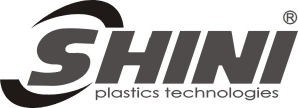 Contents1.    General Description ...................................................................................91.1  Feature ...............................................................................................101.2  Technical Specifications .....................................................................111.2.1  Technical Specifications ...........................................................111.2.2  Dimensions...............................................................................121.3  Safety Regulations..............................................................................131.3.1  Safety Signs and Labels ...........................................................131.3.2  Transportation and Storage of the Machine .............................152.    Structural Features and Working Principle............................................172.1  General Description ............................................................................172.1.1  Working Principle......................................................................172.2  Safety system .....................................................................................182.2.1  Emergency Stop Switch ...........................................................182.2.2  Safety System ..........................................................................192.2.3  Lock..........................................................................................192.3  Assembly Drawing ..............................................................................202.3.1  Assembly Drawing (SG-2417) ..................................................202.3.2  Parts List (SG-2417).................................................................212.3.3  Assembly Drawing (SG-2427(H)) .............................................232.3.4  Parts List (SG-2427(H)) ............................................................242.3.5  Assembly Drawing (SG-2436(H)) .............................................282.3.6  Parts List (SG-2436(H)) ............................................................292.3.7  Assembly Drawing (SG-2446) ..................................................332.3.8  Parts List (SG-2446).................................................................342.3.9  Cutting Chamber ......................................................................362.3.10 Cutting Chamber Parts List......................................................362.3.11 Blade Rest ...............................................................................372.3.12 Transmission Parts ..................................................................382.3.13 Transmission Parts List ...........................................................382.3.14 Feed Box, Sound Insulation Box and Check Plate ..................392.3.15 Feed Box, Sound Insulation Box and Check Plate Parts List ..392.3.16 Storage Box.............................................................................392.3.17 Storage Box Parts List .............................................................392.3.18 Main Body................................................................................402.3.19 Main Body Parts List................................................................402.4  Electrical Diagram...............................................................................412.4.1  Main Circuit (400V)...................................................................412.4.2  Control Circuit Diagram (400V) ................................................422.4.3  Components Layout (400V)......................................................432.4.4  Electrical Components List (400V) ...........................................442.4.5  Main Electrical Circuit (230V) ...................................................472.4.6  Control Circuit Diagram (230V) ................................................482.4.7  Components Layout (230V)......................................................492.4.8  Electrical Components List (230V) ...........................................502.5  Electrical Components Description .....................................................532.6  Optional Accessories ..........................................................................542.6.1  30 seconds Instant Recycling System ......................................542.6.2  Manual Collective Storage Box ................................................542.6.3  Full Material Alarming Device ...................................................552.6.4  Proportional Valve ....................................................................553.    Installation and Debugging .....................................................................563.1  Installation Notice:...............................................................................573.2  Installation Place.................................................................................583.3  Installation of Bearing and Blade Rest ................................................583.4  Installation of Belt Pulley and Motor....................................................593.5  Installation of Rotating Blade and Fixed Blade ...................................613.6  Installation of Feed Box, Feed Port and Storage Box .........................634.    Operation Guide .......................................................................................654.1  Startup Pretest ....................................................................................654.1.1  Before the First Startup ............................................................654.1.2  After First Startup for 2 Hours...................................................654.1.3  After First Startup for 20~30 Hours...........................................654.2  Circuit Connection...............................................................................664.3  Open the Feed Box and Storage Box .................................................664.3.1  Open the Feed Box ..................................................................664.3.2  Open the Storage Box ..............................................................674.4  Shut the Feed Box and Storage Box...................................................674.4.1  Close the Feed Box ..................................................................674.4.2  Shut the Storage Box ...............................................................684.5  Start and Stop the Granulator .............................................................684.6  Motor Reversed Protective Function...................................................695.    Trouble Shooting......................................................................................715.1  Granulator Doesn't Run ......................................................................715.2  Stop Due to Other Reasons ................................................................716.    Maintenance and Repair ..........................................................................726.1  Repair .................................................................................................726.1.1  Replace the Blades ..................................................................726.2  Transmission ......................................................................................746.2.1  Daily Maintenance of Synchronous Belts .................................746.2.2  Adjustments of Synchronous Belts ...........................................756.3  Check and Maintenance of Gear Motor ..............................................756.4  Maintenance .......................................................................................766.4.1  Daily Check ..............................................................................766.4.2  Weekly Check ..........................................................................776.4.3  Monthly Check..........................................................................776.5  Cleaning..............................................................................................786.6  Maintenance Schedule .......................................................................796.6.1  About the Machine....................................................................796.6.2  Check After Installation.............................................................796.6.3  Daily Check ..............................................................................806.6.4  Weekly Check ..........................................................................816.6.5  Monthly Check..........................................................................826.6.6  Check Half-yearly or After 1000 Hours Running Check............83Table indexTable 1-1：Technical Specifications .................................................................11Table 2-1：Parts List (SG-2417) .......................................................................21Table 2-2：Parts List (SG-2427) .......................................................................24Table 2-3：Parts List (SG-2424H).....................................................................26Table 2-4：Parts List (SG-2436) .......................................................................29Table 2-5：Parts List (SG-2436H).....................................................................31Table 2-6：Parts List (SG-2446) .......................................................................34Table 2-7：Cutting Chamber Parts List.............................................................36Table 2-8：Blade Rest Parts List ......................................................................37Table 2-9：Transmission Parts List...................................................................38Table 2-10：Feed Box, Sound Insulation Box and Check Plate Parts List........39Table 2-11：Storage Box Parts List ..................................................................39Table 2-12：Main Body Parts List .....................................................................40Table 2-13：Electrical Components List of SG-2417/2427 (400V) ...................44Table 2-14：Electrical Components List of SG-2427H/2436 (400V) .................45Table 2-15：Electrical Components List of SG-2436H/2446 (400V) .................46Table 2-16：Electrical Components List of SG-2417/2427 (230V) ...................50Table 2-17：Electrical Components List of SG-2427H/2436 (230V) .................51Table 2-18：Electrical Components List of SG-2436H/2446 (230V) .................52Picture indexPicture 1-1：Dimensions ...................................................................................12Picture 2-1：Working Principle..........................................................................17Picture 2-2：Safety System ..............................................................................18Picture 2-3：Emergency Stop Switch................................................................18Picture 2-4：Safety System ..............................................................................19Picture 2-5：Assembly Drawing (SG-2417) ......................................................20Picture 2-6：Assembly Drawing (SG-2427(H)) .................................................23Picture 2-7：Assembly Drawing (SG-2436(H)) .................................................28Picture 2-8：Assembly Drawing (SG-2446) ......................................................33Picture 2-9：Cutting Chamber ..........................................................................36Picture 2-10：Blade Rest ..................................................................................37Picture 2-11：Transmission Parts .....................................................................38Picture 2-12：Feed Box, Sound Insulation Box and Check Plate .....................39Picture 2-13：Storage Box ................................................................................39Picture 2-14：Main Body...................................................................................40Picture 2-15：Main Circuit (400V) .....................................................................41Picture 2-16：Control Circuit Diagram (400V)...................................................42Picture 2-17：Components Layout (400V)........................................................43Picture 2-18：Main Electrical Circuit (230V) .....................................................47Picture 2-19：Control Circuit Diagram (230V)...................................................48Picture 2-20：Components Layout (230V)........................................................49Picture 2-21：Electrical Components Description .............................................53Picture 2-22：30 seconds Instant Recycling System ........................................54Picture 2-23：Manual Collective Storage Box...................................................54Picture 2-24：Alarm ..........................................................................................55Picture 2-25：Material Level Motor ...................................................................55Picture 2-26：Control Box, Valve body .............................................................55Picture 3-1：Installation Space .........................................................................57Picture 3-2：Installation Place ..........................................................................58Picture 3-3：Installation of Bearing and Blade Rest 1.......................................58Picture 3-4：Installation of Bearing and Blade Rest 2.......................................58Picture 3-5：Installation of Bearing and Blade Rest 1 3....................................59Picture 3-6：Installation of Belt Pulley and Motor 1 ..........................................59Picture 3-7：Installation of Belt Pulley and Motor 2 ..........................................60Picture 3-8：Installation of Belt Pulley and Motor 3 ..........................................60Picture 3-9：Installation of Belt Pulley and Motor 4 ..........................................60Picture 3-10：Installation of Belt Pulley and Motor 5.........................................60Picture 3-11：Installation of Belt Pulley and Motor 6.........................................61Picture 3-12：Installation of Belt Pulley and Motor 7.........................................61Picture 3-13：Installation of Belt Pulley and Motor 8.........................................61Picture 3-7：Installation of Rotating Blade and Fixed Blade 1 ..........................62Picture 3-8：Installation of Rotating Blade and Fixed Blade 2 ..........................62Picture 3-9：Installation of Rotating Blade and Fixed Blade 3 ..........................62Picture 3-17：Installation of Feed Box, Feed Port and Storage Box 1 ..............63Picture 3-18：Installation of Feed Box, Feed Port and Storage Box 2 ..............63Picture 3-19：Installation of Feed Box, Feed Port and Storage Box 3 ..............63Picture 3-20：Installation of Feed Box, Feed Port and Storage Box 4 ..............64Picture 3-21：Installation of Feed Box, Feed Port and Storage Box 5 ..............64Picture 4-1：Open the Feed Box ......................................................................67Picture 4-2：Air Spring......................................................................................67Picture 4-3：Main Power Switch .......................................................................68Picture 4-4：Button ...........................................................................................69Picture 4-5：Motor Reversed Protective Function ............................................70Picture 6-1：Replace the Blades ......................................................................72Picture 6-2：Remove the Fixed Blades.............................................................73Picture 6-3：Remove the Rotating Blades ........................................................73Picture 6-4：Transmission ................................................................................74Picture 6-5：Adjustments of synchronous Belts 1.............................................75Picture 6-6：Adjustments of synchronous Belts 2.............................................75Picture 6-7：Star Screw ....................................................................................77Picture 6-8：Cleaning .......................................................................................781. General DescriptionPlease read this manual carefully before using this machine in order to operate correctly against any damage caused due to improper operation.   Note!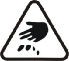 Always take great care when the knives are within reach, they are very sharp and can cause personal injury.Forbidden to process flammable or toxic material!SG - 14 series granulators operate in super low speed to cut materials into well - proportioned granules. There are least dusts produced in the cutting process. Multiple security devices ensure high safety grade; automatic reverse running function ensures continuous operation. This series of screenless granulators are suitable for granulating hard and thick materials.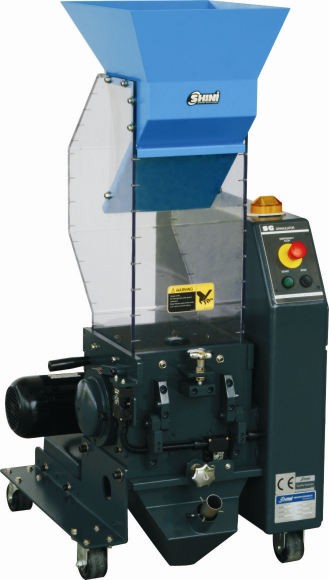 Model: SG-24271.1  Feature1) SG - 24 series German - made gear motor features steady performance, long service life and high torque.2) SG - 24 series teeth cutters and cutting blades are integrally fitted in one cutting chamber. Staggered blades make the initial cutting and teeth cutters reduce the materials into desired size. Regrinds could be used with virgin materials3) Screenless design, well - proportioned size of regrinds and least amount of dusts. Regrinds could be used with virgin materials.4) SG - 24 series unique synchronous transmission belt ensure smooth running of the machine and low noise level.5) When motor blockage occurs, the machine will alarm visibly and enable motor reverse running function. It resumes normal operation automatically after the trouble is clear.6) "Euro" style appearance, compact in size and easy to access for cleaning and maintenance.7) Transparent PC feeding hopper.8) Upon request, it can be built to comply with worldwide electrical safety standards ( For example : CE, UL, CSA, JIS etc. ).All service work should be carried out by a person with technical training or corresponding professional experience. The manual contains instructions for both handling and servicing. Chapter 6, which contains service instructions intended for service engineers. Other chapters contain instructions for the daily operator.Any modifications of the machine must be approved by SHINI in order to avoid personal injury and damage to machine. We shall not be liable for any damage caused by unauthorized change of the machine.Our company provides excellent after-sales service. Should you have any problem during using the machine, please contact the company or the local vendor.Headquarter and Taipei factory：Tel: 0800-000-8601.2  Technical Specifications1.2.1  Technical SpecificationsTable 1-1：Technical SpecificationsNote: 1) "○" optional.2) For stainless steel made feed port and manual storage bin, plus "R" at model behind.3) Max. Capacity of the machine is subject to the size and composition of the material.4) Noise level will vary with different materials.5) SKD-11 is material code number of Japanese JIS standard.6) V-type balde is standard, dilated V-type blade is optional7) For avoiding plastic to adhibit the blade, all materials should be crushed at normal temperature.8) Power supply: 3Φ, 230 / 400 / 460 / 575V, 50 / 60Hz.1.2.2  Dimensions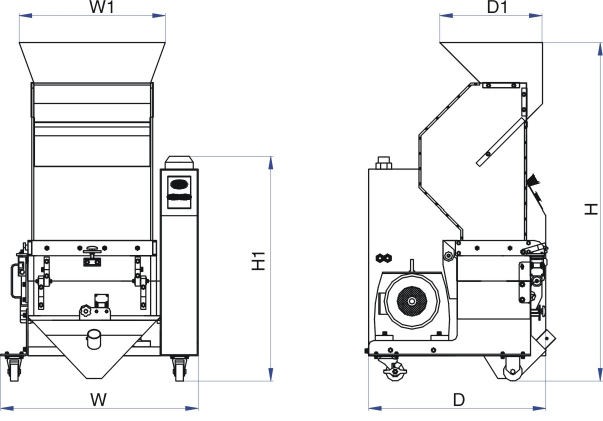 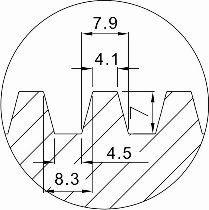 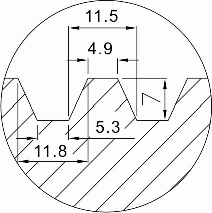 OptionPicture 1-1：Dimensions1.3  Safety RegulationsFollow the instructions in this manual to avoid personal injury and damage to machine components.The following safety measures shall be followed when operating the granulator.1.3.1  Safety Signs and LabelsElectrical installation must only be done by a competent electrician!Before the granulator is opened for servicing and maintenance, always disconnect the power with both the main switch and the control switch onthe granulator.Never put any part of your body through the granulator openings, unless both the main switch and the control switch on the granulator are in"OFF" position.High voltage！danger！This sign is attached on the control box and the wiring box.  Be careful with the rotating knives, they are very sharp and can cause personal injury!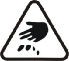   The granulator should not be started before the feed box and storage box are properly closed.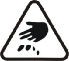   Attention please!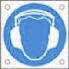 Ear protection is used during granulating of plastic materials.Make sure the power has been cut off before open the feed box.SG-24 Granulators cannot deal with fibre added material.Attention！No need for regular inspection because all the electrical parts in the control unit are fixed tightly！When operate the granulator, please notice the following signs1.3.2  Transportation and Storage of the MachineTransportation1) SG-24 series of granulators are packed in plywood cases with wooden pallet at the bottom, suitable for quick positioning by fork lift.2) After unpacked, castors equipped on the machine can be used for ease of movement.3) Do not rotate the machine and avoid collision with other objects during transportation to prevent improper functioning.4) The structure of the machine is well-balanced, although it should also be handled with care when lifting the machine for fear of falling down.5) The machine and its attached parts can be kept at a temperature from -25℃ to +55℃ for long distance transportation and for a short distance, it can be transported with temperature under +70℃.Storage1) SG-24 series should be stored indoors with temperature kept from 5℃to 40℃and humidity below 80%.2) Disconnect all power supply and turn off main switch and exigency stop switch.3) Keep the whole machine, especially the electrical components away from water to avoid potential troubles caused by the water.4) Use plastic film to cover the machine tightly to prevent the machine from dust and rains.Working environmentThe machine should be operated:1) Indoors in a dry environment with max. temperature +45℃ and humidity no more than 80%.Do not use the machine:1) If it is with a damaged cord.2) On a wet floor or when it is exposed to rain to avoid electric shock.3) If it has been dropped or damaged until it is checked or fixed by a qualified serviceman.4) This equipment works normally in the environment with altitude over3000m.5) At least 1m surrounding space is requested when this equipment is running. Keep this equipment away from flammable sources at least two meters.6) In the work area of vibration and strong magnetic force.Rejected parts disposalWhen the equipment has run out its life time and can not be used any more, unplug the power supply and dispose of it properly according to local code.Fire hazard!In case of fire, CO2 dry powder fire extinguisher should be applied.Flammable materials or materials which are contaminated by flammable substances/liquid may not be processed in the granulator. Serious risk offire or explosion may cause personnel injury.It is very important to tighten the screw as required torque.When process item is longer than feed port, please cut long items intohalf until the length is shorter before processing.Please don’t put materials into the granulator if they are thinner than 2 mm and are soft and flexible, like rubber.2. Structural Features and Working Principle2.1  General DescriptionSG-24 series are belong to "by the press" granulator, which are designed for grinding different types of plastic waste. It is mainly equipped with the moulding machine to grind small quantity of material, so don't put large quantity of material for granulating. The granulator are controlled by main power switch, emergency stop button, start button, stop button and safety switches.2.1.1  Working Principle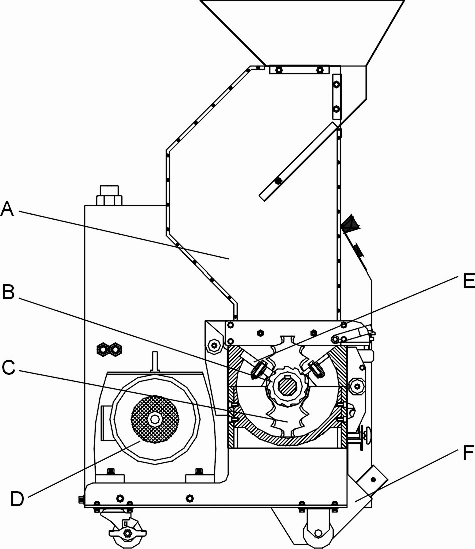 Parts name:A. Feed box          B. Teeth cutter         C. Staggered blade          D. MotorE. Fixed blade       F. Storage boxPicture 2-1：Working PrincipleMaterials fall into the teeth cutter chambers (B) from feed box (A) the block material is cutted by the staggered blades(C) and fixed knives (E), then the material is cutted into granule by (B) and (E). The granule directly fall into the storage box(F), it does not need the screen. The cutting chamber is easy toopen for cleaning and maintenance. After this, the granulate is ready for re-use in the production machine, or to be transported to a container for later use.2.2  Safety SystemTo avoid accidental bodily injury during granulator running, a set of safety system has been designed.High-speed rotating cutter is located in the granulator and subject to accident. So safety system has been set up to protect bodily safety.In any cases, the safety system cannot be changed at random. Otherwise the machine will be under dangerous condition and subject to accident happening. The maintenance and preservation of safety system shall be done by professional staff. In case the safety system of granulator is changed, our company will not perform our commitment. The replacement of all spare parts will be done by SHINI Company.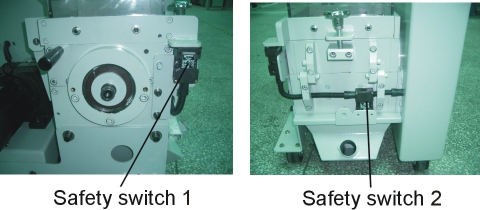 Picture 2-2：Safety System2.2.1  Emergency Stop SwitchThere is one red button on the control panel. Upon pushing it, the machine will stop running. Turn the button in the arrow direction as shown on the button, the button will reset (counter-clockwise).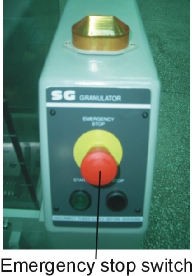 Picture 2-3：Emergency Stop Switch2.2.2  Safety SystemOn the granulator is equipped the safety switch for circuit breaker. In caseeither position of feed box or storage box is changed or the breaker is loosened, it will cut off the power supply. There are two safety switches on the granulator: one is located between the feed box and the cutting chamber while the other one is on the cutting chamber and linked with the storage box.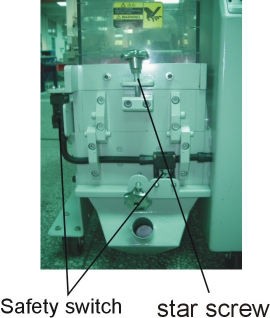 2.2.3  LockPicture 2-4：Safety SystemThe lock of the machine is a long hexagonal screw, which can extend the time of door opening to avoid any injury. When opening the door, this hexagonal screw shall be loosened. Loosening the door-lock needs a period of time avoiding personnel injury.1) Check if the feed box has been locked up.2) Shut the feed box and lock the star screw tightly.3) Check if the teeth cutter chamber has foreign materials (such as metal chip).2.3  Assembly Drawing2.3.1  Assembly Drawing (SG-2417)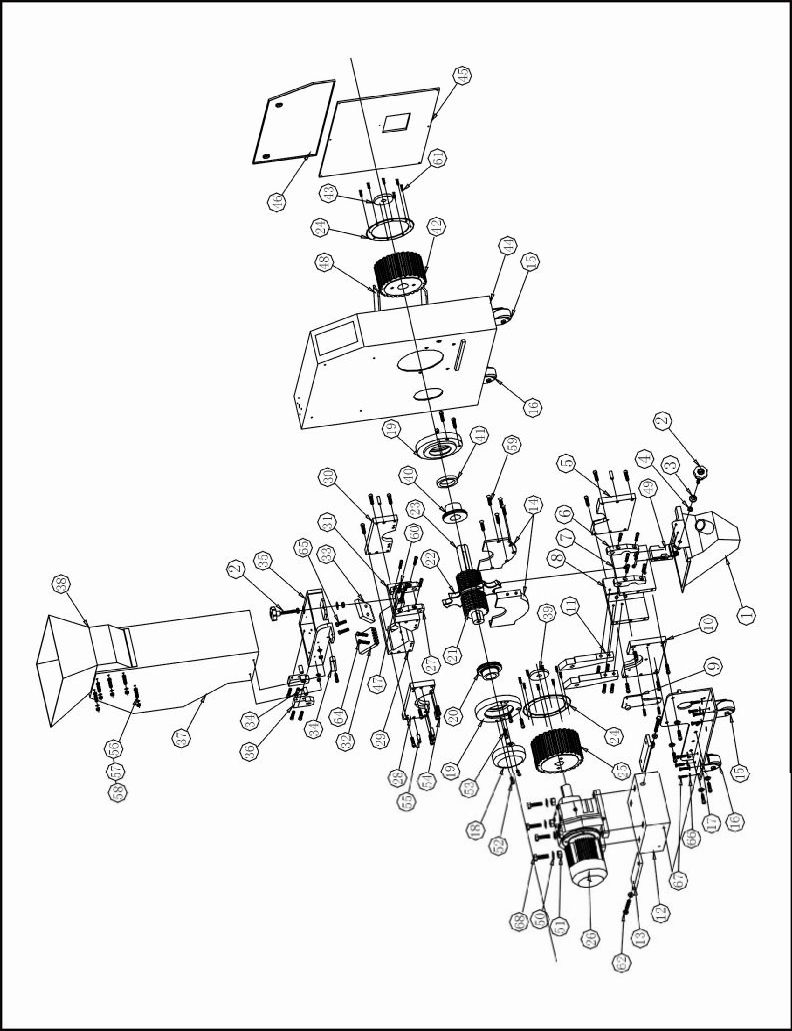 Note: Please refer to 2.3.2 material list about the parts code.Picture 2-5：Assembly Drawing (SG-2417)2.3.2  Parts List (SG-2417)Table 2-1：Parts List (SG-2417)* means possible broken parts.** means easy broken part. and spare backup is suggested.Please confirm the version of manual before placing the purchase order to guarantee that the item number of the spare part is in accordance with the real object.2.3.3  Assembly Drawing (SG-2427(H))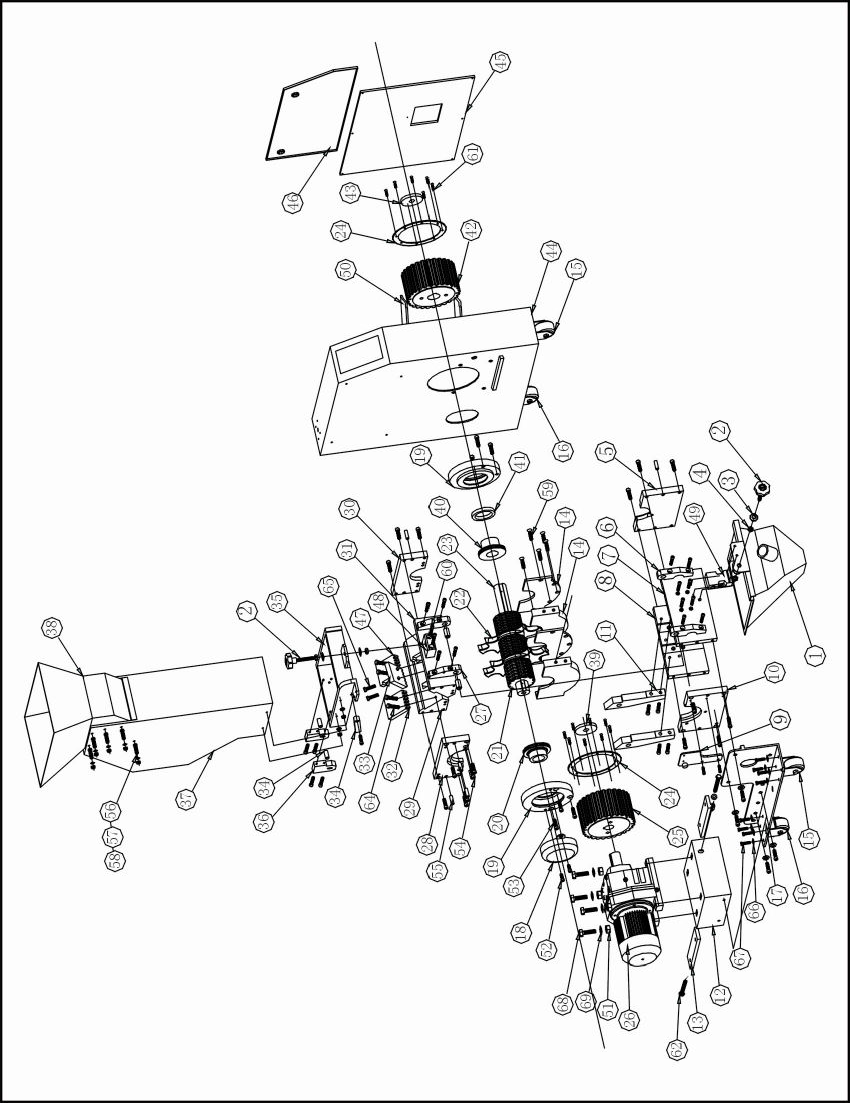 Note: Please refer to 2.3.4 material list about the parts code.Picture 2-6：Assembly Drawing (SG-2427(H))Table 2-2：Parts List (SG-2427)* means possible broken parts.** means easy broken part. and spare backup is suggested.Please confirm the version of manual before placing the purchase order to guarantee that the item number of the spare part is in accordance with the real object.Table 2-3：Parts List (SG-2424H)26(83)* means possible broken parts.** means easy broken part. and spare backup is suggested.Please confirm the version of manual before placing the purchase order to guarantee that the item number of the spare part is in accordance with the real object.2.3.5  Assembly Drawing (SG-2436(H))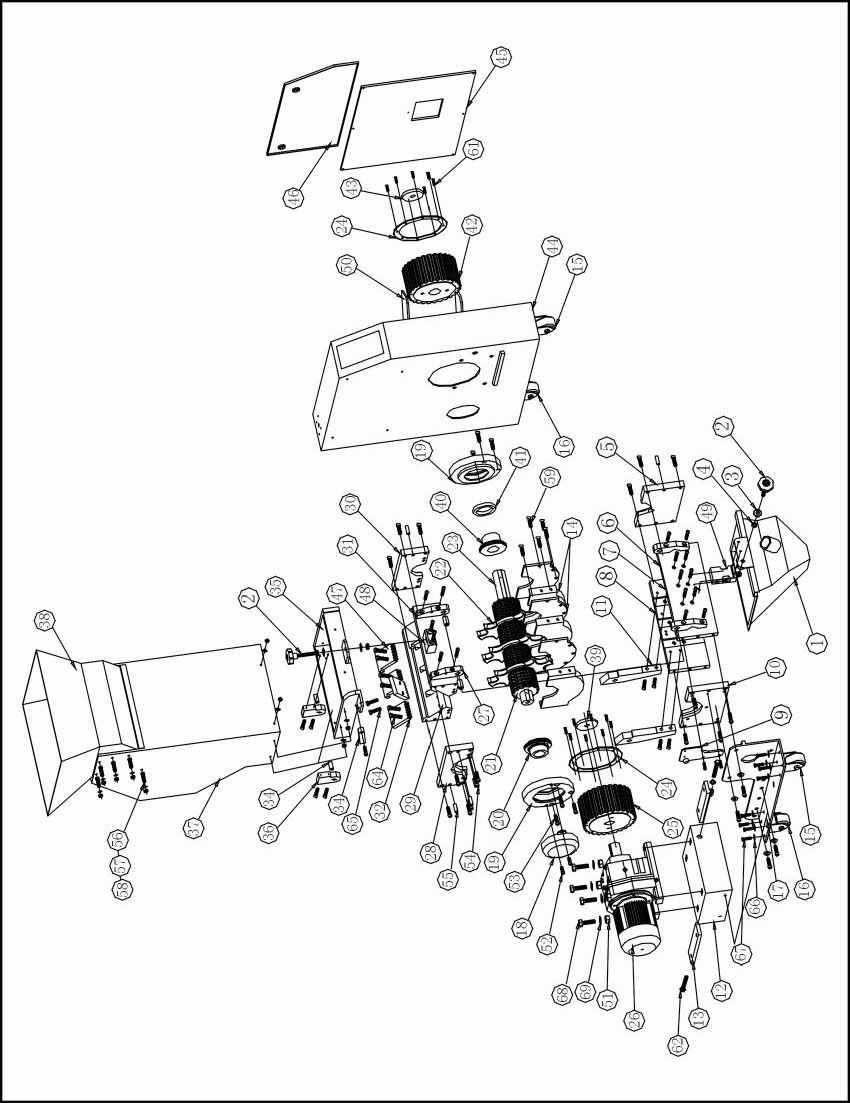 Note: Please refer to 2.3.6 material list about the parts code.Picture 2-7：Assembly Drawing (SG-2436(H))Table 2-4：Parts List (SG-2436)* means possible broken parts.** means easy broken part. and spare backup is suggested.Please confirm the version of manual before placing the purchase order to guarantee that the item number of the spare part is in accordance with the real object.Table 2-5：Parts List (SG-2436H)31(83)* means possible broken parts.** means easy broken part. and spare backup is suggested.Please confirm the version of manual before placing the purchase order to guarantee that the item number of the spare part is in accordance with the real object.2.3.7  Assembly Drawing (SG-2446)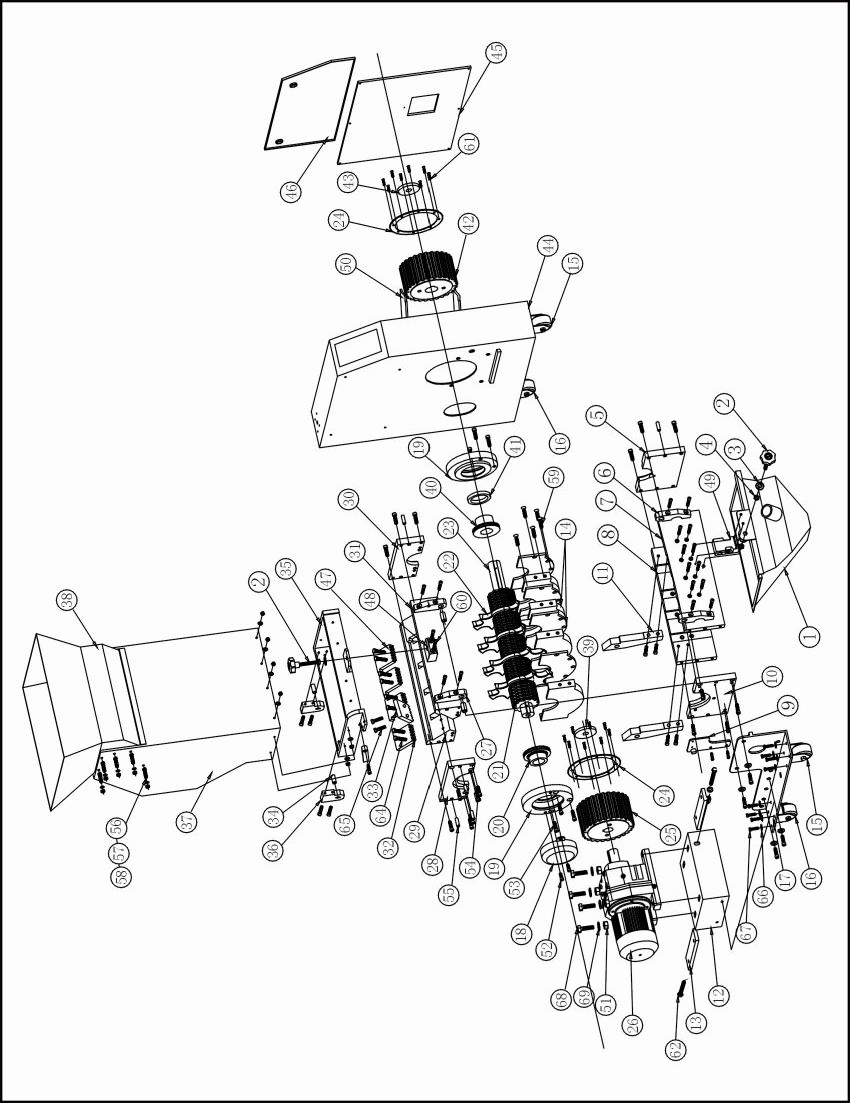 Note: Please refer to 2.3.8 material list about the parts code.Picture 2-8：Assembly Drawing (SG-2446)Table 2-6：Parts List (SG-2446)* means possible broken parts.** means easy broken part. and spare backup is suggested.Please confirm the version of manual before placing the purchase order to guarantee that the item number of the spare part is in accordance with the real object.2.3.9  Cutting Chamber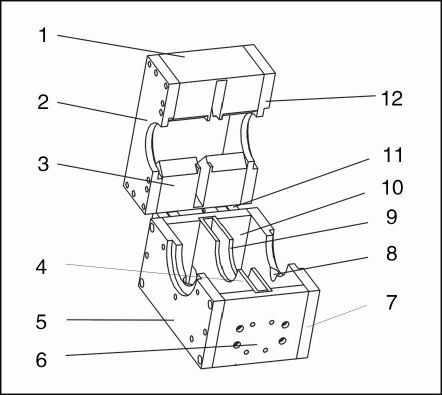 Picture 2-9：Cutting Chamber2.3.10  Cutting Chamber Parts ListTable 2-7：Cutting Chamber Parts List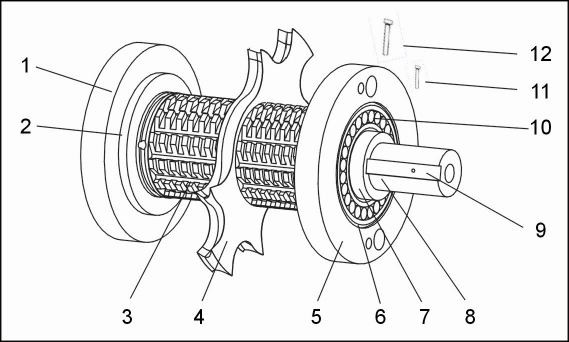 Picture 2-10：Blade Rest2.3.11.1  Blade Rest Parts ListTable 2-8：Blade Rest Parts List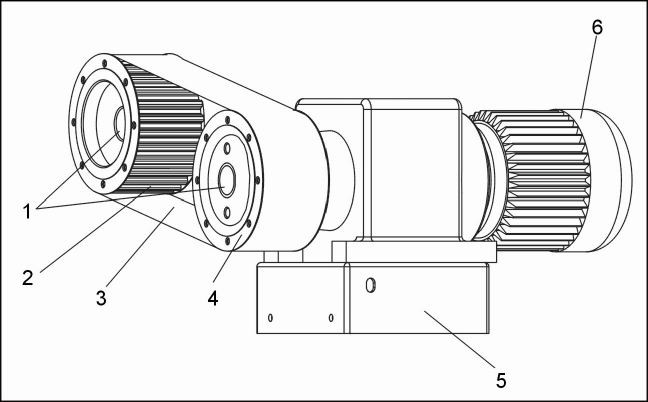 Picture 2-11：Transmission Parts2.3.13  Transmission Parts ListTable 2-9：Transmission Parts List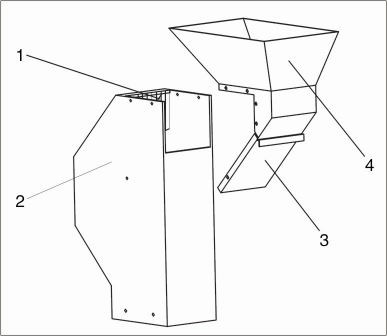 Picture 2-12：Feed Box, Sound Insulation Box and Check Plate2.3.15  Feed Box, Sound Insulation Box and Check Plate Parts ListTable 2-10：Feed Box, Sound Insulation Box and Check Plate Parts List2.3.16  Storage Box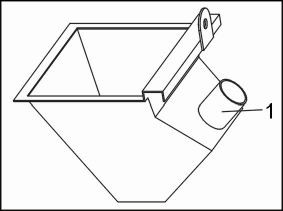 Picture 2-13：Storage Box2.3.17  Storage Box Parts ListTable 2-11：Storage Box Parts List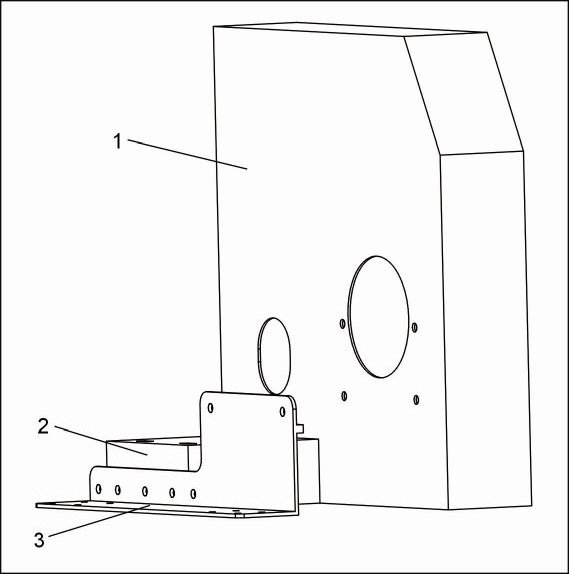 2.3.19  Main Body Parts ListPicture 2-14：Main BodyTable 2-12：Main Body Parts List2.4  Electrical Diagram2.4.1  Main Circuit (400V)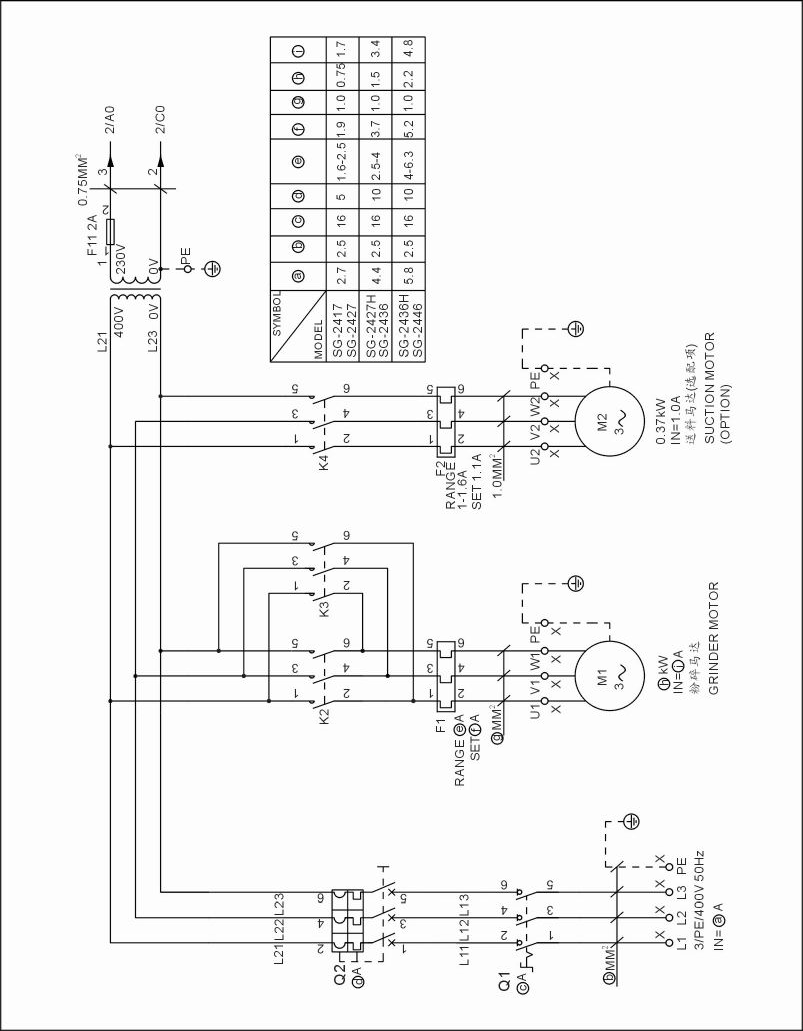 Picture 2-15：Main Circuit (400V)2.4.2  Control Circuit Diagram (400V)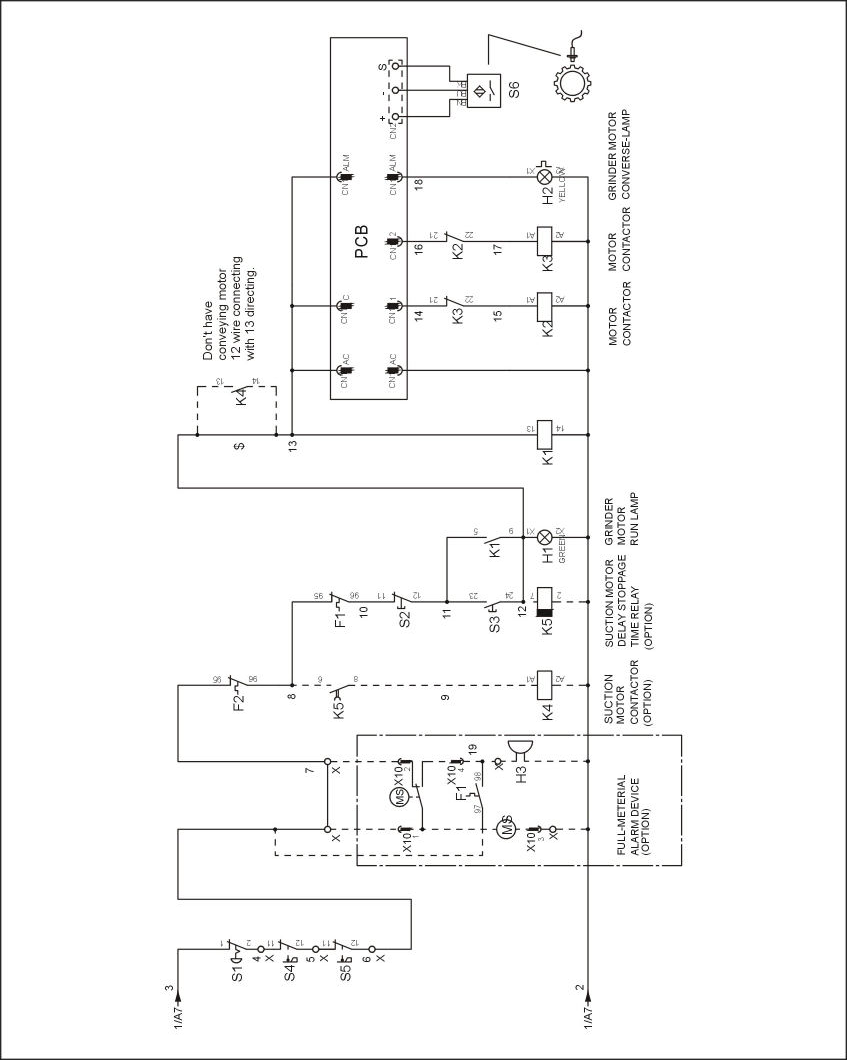 Picture 2-16：Control Circuit Diagram (400V)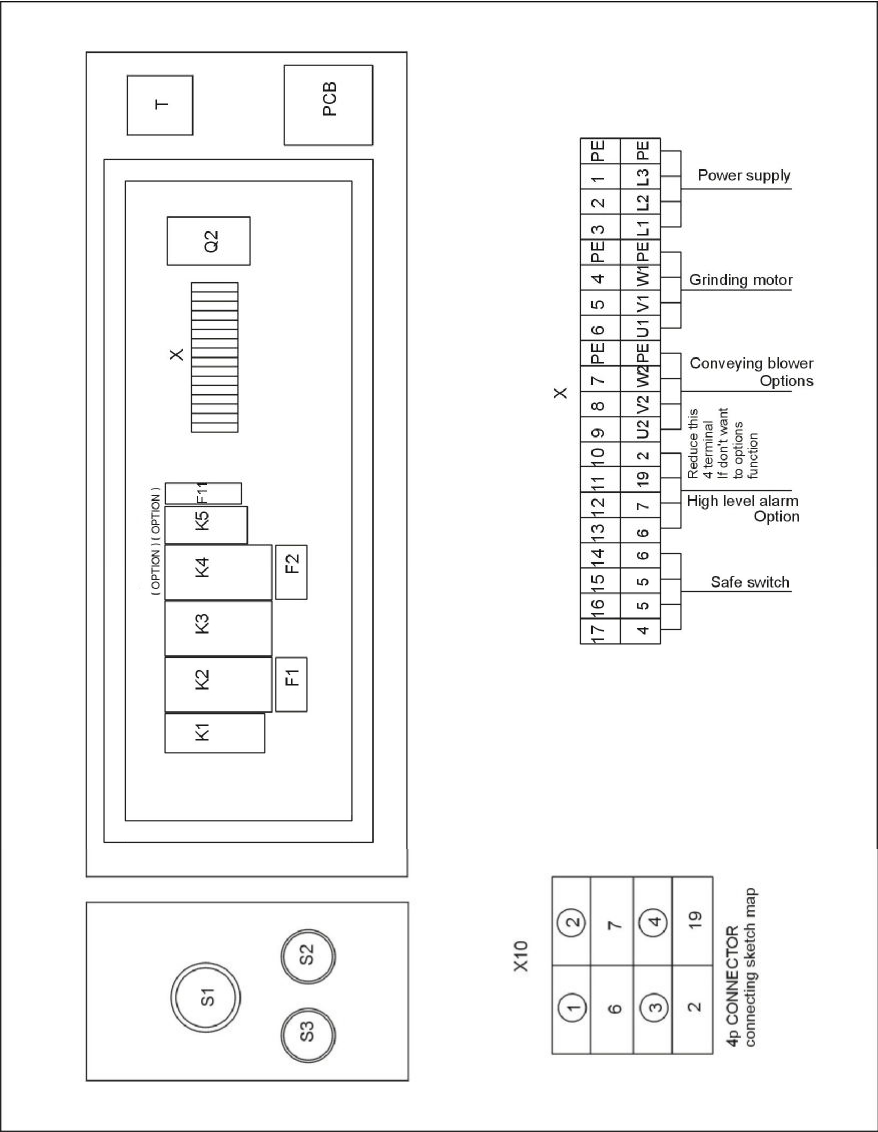 Picture 2-17：Components Layout (400V)Table 2-13：Electrical Components List of SG-2417/2427 (400V)* means possible broken parts.** means easy broken part. and spare backup is suggested.Please confirm the version of manual before placing the purchase order to guarantee that the item number of the spare part is in accordance with the real object.* means possible broken parts.** means easy broken part. and spare backup is suggested.Please confirm the version of manual before placing the purchase order to guarantee that the item number of the spare part is in accordance with the real object.* means possible broken parts.** means easy broken part. and spare backup is suggested.Please confirm the version of manual before placing the purchase order to guarantee that the item number of the spare part is in accordance with the real object.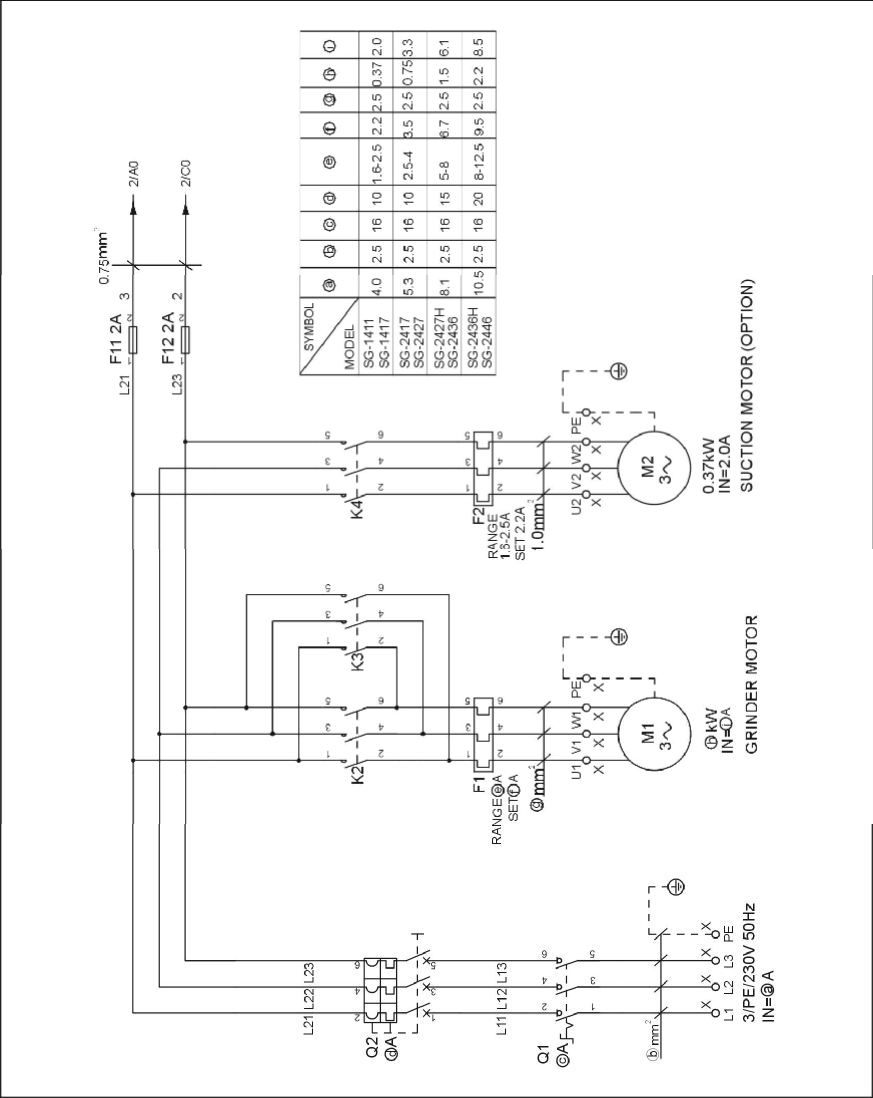 Picture 2-18：Main Electrical Circuit (230V)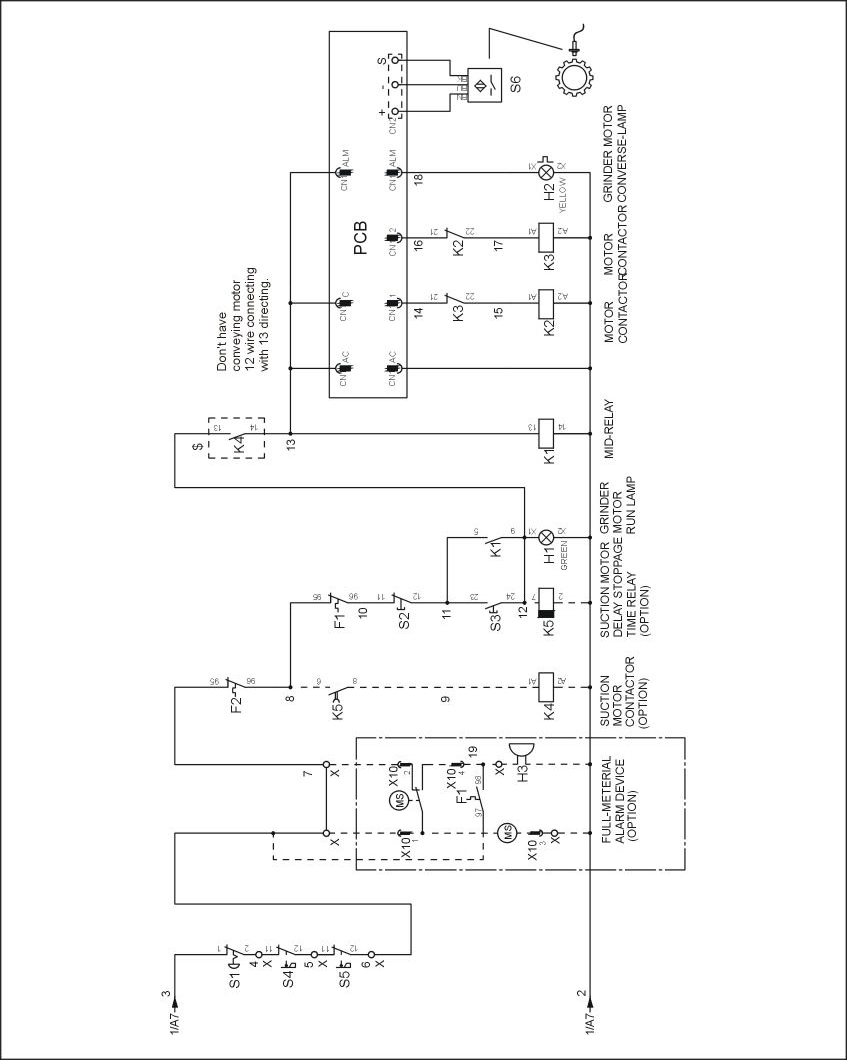 Picture 2-19：Control Circuit Diagram (230V)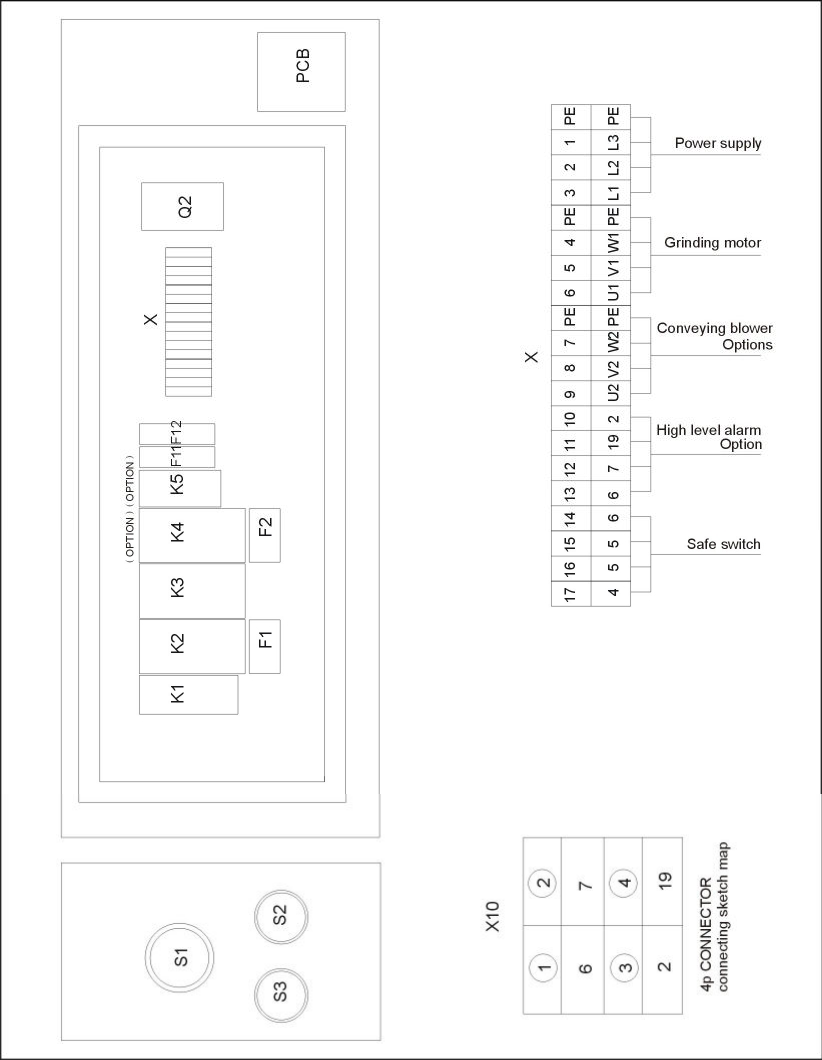 Picture 2-20：Components Layout (230V)Table 2-16：Electrical Components List of SG-2417/2427 (230V)* means possible broken parts.** means easy broken part. and spare backup is suggested.Please confirm the version of manual before placing the purchase order to guarantee that the item number of the spare part is in accordance with the real object.* means possible broken parts.** means easy broken part. and spare backup is suggested.Please confirm the version of manual before placing the purchase order to guarantee that the item number of the spare part is in accordance with the real object.* means possible broken parts.** means easy broken part. and spare backup is suggested.Please confirm the version of manual before placing the purchase order to guarantee that the item number of the spare part is in accordance with the real object.2.5  Electrical Components Description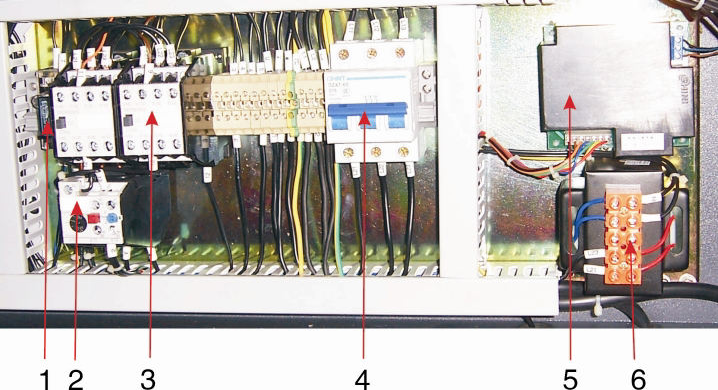 Picture 2-21：Electrical Components Description1. Fuse, which performs the function of overload and short circuit protection.2. Electromagnetic switch, which can connect or disconnect the power from remote.3. Thermo overload relay, which can protect the motor when they are overloading or phase opening.4. Circuit breaker, which performs the function of short circuit protection or circuit isolation.5. Reversed PCB.6. Transformer，which provide suitable voltage for the control circuit.2.6  Optional Accessories2.6.1  30 seconds Instant Recycling System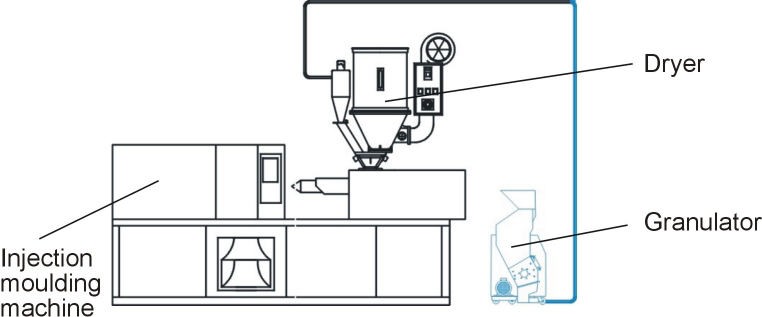 Picture 2-22：30 seconds Instant Recycling System2.6.2  Manual Collective Storage Box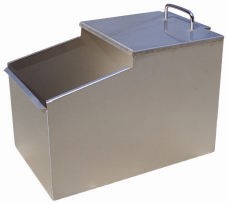 Picture 2-23：Manual Collective Storage Box2.6.3  Full Material Alarming Device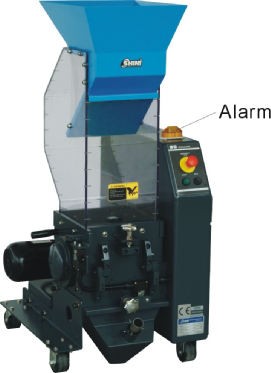 Picture 2-24：Alarm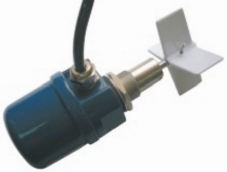 Picture 2-25：Material level motor2.6.4  Proportional Valve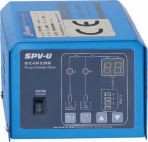 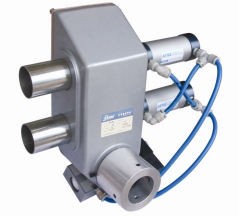 Picture 2-26：Control Box, Valve body3. Installation and DebuggingRead through this chapter before installation.Must abide the following installation stepts to avoid personnel injuries or damage of the machine!   Take great care of handing the blades because they are very sharp and may cause cutting injuries!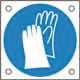 Power supply of the machine should be handled by qualified electricians!  Be careful!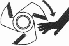 Cutting blades must be put balanced, prevent it to rotate itself when do the installation. Keep hands from blades to avoid body injuries!  Attention: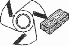 Don't take other person's help to finish the installation, use a wooden board to block the rotating blade to finish it.   Notice!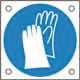 Use protective gloves since the blades are very sharp.  Caution!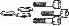 Must use new screw and washer to install the blade.3.1  Installation Notice1) Make sure voltage and frequency of the power source comply with those indicated on the manufacture's plate, which is attached to the machine.2) Power cable and earth connections should conform with local regulations.3) Use independent power cable and ON / OFF switch. The cable's dia. Should not smaller than those applied in the control box.4) The power cable connection terminals should be tightened securely.5) The machine requires a 3-phase 4-wire power source, connect the power lead(L1, L2, L3) to the live wires, and the earth (PE) to the ground.6) Power supply requirements: Main power voltage: +/- 10% Main power frequency: +/- 2%Make at least 1 meter clearance around the machine to facilitate repair and maintenance.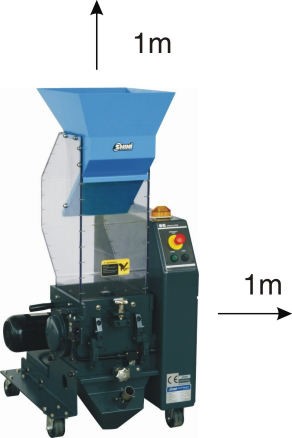 Picture 3-1：Installation SpaceTable 3-1：Attached Form: cutters and Other Fixing Screw Torque3.2  Installation PlaceCheck and make sure the installation ground is level; there is enough intensity when it is running. Lockup the castors.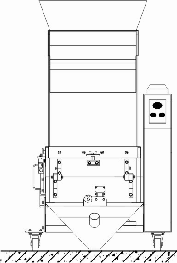 Picture 3-2：Installation Place3.3  Installation of Bearing and Blade Rest1) Install the bearing 2, bearing washer 1, bearing sleeve 7 into the bearing base 3.2) Insert the blade shaft4into the bearing sleeve vertically 7.Then sleeve the staggered blade 5 and the teeth blade 6 on the bearing spacing.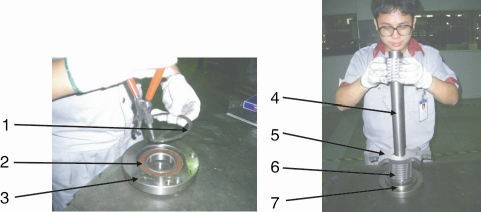 Picture 3-3：Installation of Bearing and Blade Rest 13) Put the blade rest 2 into the cutting chamber 1, Let both terminal of the bearing tallies with the grooves.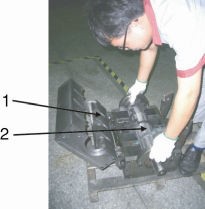 Picture 3-4：Installation of Bearing and Blade Rest 24) Fix the bearing base on the cutting chamber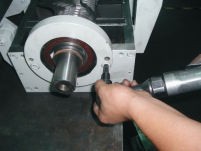 Picture 3-5：Installation of Bearing and Blade Rest 3Notice!Daub the lubrication on the bearing and bearing base. Use proper twisting force to lock the screw tightly.3.4  Installation of Belt Pulley and Motor  Notice!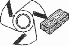 When mount synchronizing wheel, in order to prevent the blade rest from self-rotating, use a thick wood block to lock the rotating blades.1) Firstly, mount the retainer ring on the synchronizing wheel, and put the synchronizing wheel 1 on knife shaft, align key way to the knife shaft, and mount on the key, then fix the synchronizing wheel with hexagon socket head cap screw and washer, then fasten screws (M16×45).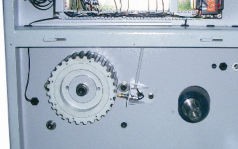 Picture 3-6：Installation of Belt Pulley and Motor 12) Use fastening (M14x50) to fix the motor on the bottom plate of the granulator.In order to make adjustment later, don't tighten the screws right now.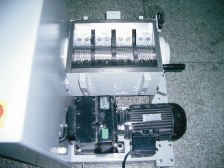 Picture 3-7：Installation of Belt Pulley and Motor 23) After centering motor shaft, put synchronizing wheel 2 to the motor, thekey-way should be aligned to motor shaft, then mount on the key and fix the synchronizing wheel with hexagon socket head cap screw and washer, then fasten screws (M16×45).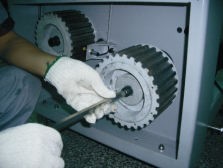 Picture 3-8：Installation of Belt Pulley and Motor 34) Put synchronizing belt on synchronizing wheel 1 and synchronizing wheel 2, the gears of synchronizing belt and synchronizing wheel should be meshing one to one. Manually rotate knife shaft and motor shaft, the gears of synchronizing belt and synchronizing wheel should be entire meshing, so the force given to them will be well-proportioned.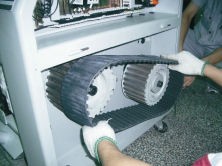 Picture 3-9：Installation of Belt Pulley and Motor 45) Tighten the bolt of motor belt-wheel, and move the belt wheel to its equilibrium position as much as possible.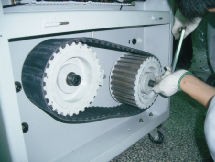 Picture 3-10：Installation of Belt Pulley and Motor 56) Place ruler near the plane of knife-shaft synchronizing wheel, observe the space between two synchronizing wheels and ruler, and at the same time, adjust the motor belt-wheel and make it to parallel the plane of synchronizing wheels.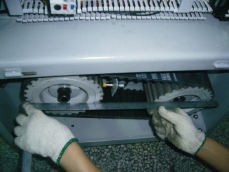 Picture 3-11：Installation of Belt Pulley and Motor 67) Use spanner to adjust the fastening screws of the motor to make the two belt pulleys parallel and tighten and maintain the motor level. Then tighten the screws to fix the motor on the bottom plate.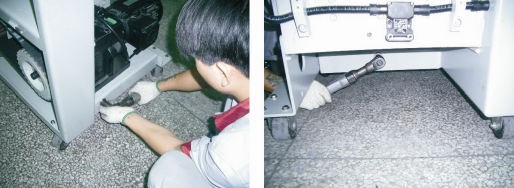 Picture 3-12：Installation of Belt Pulley and Motor 7Note!During installation or uninstallation the synchronous pulley, use a thick wooden block to seize the rotor to prevent its rotating.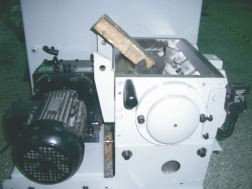 Picture 3-13：Installation of Belt Pulley and Motor 8  Be careful: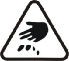 Cutters should be laid level and prevent the rotating of the rotor when install the blades. Keep hands away from the blades to avoid personal injuries.3.5  Installation of Rotating Blade and Fixed Blade1) Install the bearing 2, bearing washer 1, bearing sleeve 7 into the bearing base 3.2) Insert the blade shaft 4 into the bearing sleeve vertically 7. Then sleeve the staggered blade 5 and the teeth blade 6 on the bearing spacing.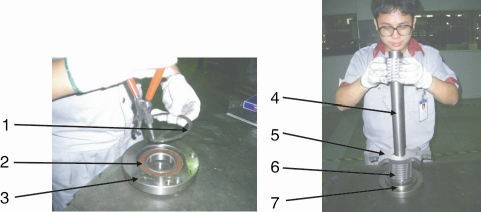 Picture 3-14：Installation of Rotating Blade and Fixed Blade 13) Put the rotating blade rest at the bottom block of the cutting chamber and align its holes with the holes on cutting chamber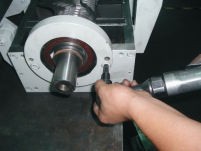 Picture 3-15：Installation of Rotating Blade and Fixed Blade 24) Use a wrench to tight up all the screws on bearing block or cutting chamber and lock them up with right torque (M12x25).5) After installed the rotating blade rest to the housing, mount fixed blades that correspond with teeth cutters on pressing block and align their holes. Lockup the fixing screw (LOCTITE243 thread fixing glue is recommended). (Fixing screw for front fixed blade is M10x30, while for back fixed blade is M10x35).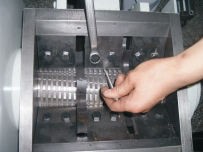 Picture 3-16：Installation of Rotating Blade and Fixed Blade 3Caution!In order to avoid personal injury and machine damage, the lockup screws has to be tightened.3.6  Installation of Feed Box, Feed Port and Storage Box1) Use screw and loose-proof- bolts firmly to fix the feeding box (M8×35).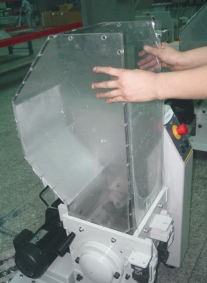 Picture 3-17：Installation of Feed Box, Feed Port and Storage Box 12) Hold the feed port and insert it along the feed port into the feed box.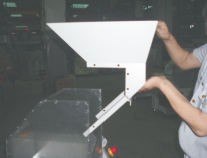 Picture 3-18：Installation of Feed Box, Feed Port and Storage Box 23) Before fixing the feed port, place the plastic strips at the top of feed box and let feed port press against it.4) After laying down the feed box, and align its screw holes with the screw holes on the feed box, then use screw and loose-proof- bolt to lock it tightly. (M8×20)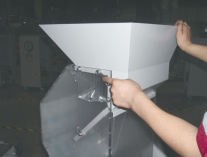 Picture 3-19：Installation of Feed Box, Feed Port and Storage Box 35) Hold the storage box with both hands and push it into its right position along the slide way.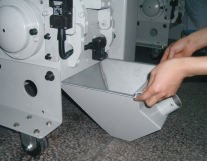 Picture 3-20：Installation of Feed Box, Feed Port and Storage Box 46) Lockup the star screw.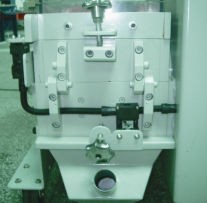 Picture 3-21：Installation of Feed Box, Feed Port and Storage Box 5Note!The parts of screw fallen into the teeth cutter chamber may be equipped with loose-proof bolt.4. Operation Guide  Wear gloves during operating to avoid personal injury!  Wear goggles during operating to avoid personal injury!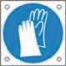 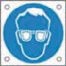 Because the blades and rotor may be loosen, check the following items before operating：1) If the blade has any loose caused by damage.2) If the rotor has any loose caused by damage.If any of the above situation is found, please contact local representative or SHINI company for help.4.1  Startup PretestUnpainted part of the machine has been covered with stainless oil. Before use, the stainless oil should be cleaned.1) Clean with a towel2) Wash with a towel dipping with amyl acetate.4.1.1  Before the First Startup1) Check whether the granulator is in the level state.2) Check to see whether the lockup screws of the blades are tightened.4.1.2  After First Startup for 2 Hours1) Check the space of the cutting tools of the fixed blades and rotating blades again; check whether the lockup screws of the blades are loose.2) Check the position-adjusting screws of the motor and check whether the position-adjusting screws are tightened.4.1.3  After First Startup for 20~30 HoursCheck and adjust the belt's tensility after a 20~30 hour full-load operation.4.2  Circuit ConnectionThe installation of the granulator's circuit must be conducted by the professional electricians.1) Check whether the feed box is closed.2) Check whether the storage box is closed.3) Ensure the main power switch is in ON position.4) Check the emergency stop.5) Start the granulator via pressing the START button and stop the granulator via pressing the STOP button.6) The granulator needs some time to fully come to a halt, after fully stop, checkwhether the running direction is clockwise.CAUTION: The cutting tools may be damaged and the granulating capability will be reduced if there is a wrong running direction. Please disconnect the power and transpose any two wires of the three in the main power.4.3  Open the Feed Box and Storage BoxBefore opening the feed box and the storage box, turn off the main power switch and the power switch of the granulator.  Be careful! The blade is very sharp, please take care.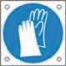 4.3.1  Open the Feed Box1) Check if the feed box has been emptied. If so, turn off the main power switch.2) Loosen the long star screw.3) Open the feed box backwardly.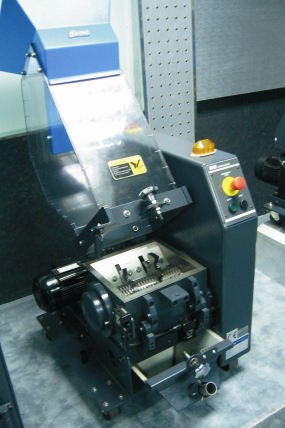 Picture 4-1：Open the Feed Box4.3.2  Open the Storage Box1) Shut off the power of granulator.2) Loosen the long star screw.3) Pull out the storage box.The air spring is used only for installing the model SG-2446.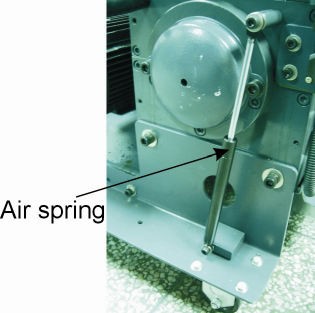 Picture 4-2：Air Spring4.4  Shut the Feed Box and Storage Box4.4.1  Close the Feed BoxCaution:Make sure the feed box has been shut or the machine could not start.1) Check to ensure there is no powder left in the interface or corners.2) Close the feed box forwardly.3) Lock up the star screw and fix the feed box.4.4.2  Shut the Storage BoxNote!Before closing, clean the interface surface. Be careful!Don't get squeezed and injured.1) Check no powder or leftover material around the cutting chamber and storage box; timely remove them if any.2) Push the storage box along its slideway.3) Mount the storage box and lock its star screw tightly.4.5  Start and Stop the GranulatorThe granulator is controlled by main power switch, safety switch, START/STOPbutton and emergency stop button. Main power switch:It is located at the front control panel. Through rotating the switch to control the startup and stop of the machine.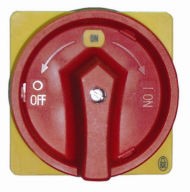 Picture 4-3：Main Power SwitchSTART button and STOP button:These two buttons control the startup and stop of the machine. Emergency stop:When an accident happens, this button can do a favor.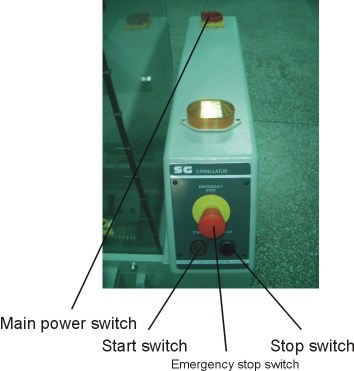 Picture 4-4：ButtonCAUTION!If there are ungrinded crew materials in the feed box or cutting chamber, the granulator shall NOT be stopped, otherwise the crew materials will blockade the rotor and the motor will be overloaded next time you start the machine up.4.6  Motor Reversed Protective FunctionWhen there are hard material appear in the feed box and cutting chamber or for other reason the cutting blades can not cut, this unit will enable blade shaft reverse rotating with alarm, It resumes normal operation automatically after 3 seconds later, so to keep granulating material. The alarm die out after blade shaft rotates normally. If the motor reverse function be started over 3-4 times or more, the motor would be stopped. At this time you can press down the STOP button to cut off the power, and then restart it by press the START button.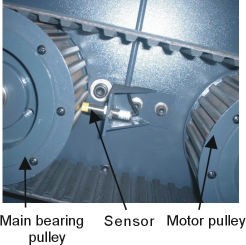 Picture 4-5：Motor Reversed Protective FunctionIf the rotor has been seized during operation, its working mode is:rotor is seized up, auto stop for 1 second→reverse rotate for 3 second→stop for1 second→normal rotateA. 1) Normal→working2) Seized up→stop for 1 second→reverse rotate for 3 second→stop for 1 second→normal rotateB. 1) Normal→working2) Seized up→stop for 1 second→reverse rotate for 3 second→stop for 1 second→normal rotateC. 1) normal→working2) seized up→machine stopsWhen mounting the sensor, please ensure that the space between sensor and main bearing pulley should be 2~4mm.5. Trouble Shooting5.1  Granulator Doesn't Run1) Check if the emergency stop has not been reset. If not, rotate the Button anti-clockwise to reset it.2) Check if the feed box is completely closed. If not, the machine could not be started. Then, check the lockup clip after opening the door.3) Check the motor's overload protector. The overload protector in the electrical control box will work if the motor overloads. Under that situation, A) (the green pole) will sprout. Press the Reset button (B) to reset it. Before startup again, check whether there is any powder in the granulator.4) Check the space between blades A stop will happen or the motor overload protector will work if the blade is very blunt or the space between blades is not correct. More details about checking, replacing and readjusting the blades to see chapter 3.3.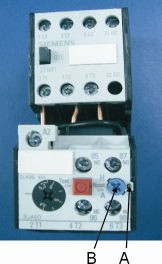 5.2  Stop Due to Other ReasonsConnection failure or looseness of safety switch can also result in operation failure.Note!Do not disconnect to safety switch or control switch.6. Maintenance and Repair6.1  RepairAll the repair must be done by professionals to avoid damage to machine and harm to human body.6.1.1  Replace the BladesCAUTION!Warning: Self-rotation exists due to non-balanced forces or unstable barycenter.  Wear gloves to avoid being cut and be careful of the sharp blades!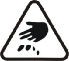   When replacing and maintaining the blades, please refer to chapter 5.5, and comply with the installation request of fixed blade and movable blade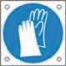 to assemble it. Smear the screw with threading fixative agent (it's recommended to use blue LOCTITE 243) to prevent screw from loosening.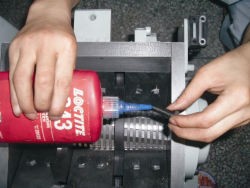 Picture 6-1：Replace the Blades  CAUTION!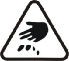 To decrease the possibility of harm to other people, the replacement action must be conducted by oneself.  To avoid self- rotation, block the rotating blades with a thick wood block.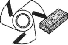 Be careful with the sharp blades.Each time to replace the blade, the screw and insulation ring must be replaced also.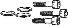 1) Remove the Fixed BladesCaution!To avoid self rotation, block the rotating blade with a thick wood block.1. Remove the screws.2. Remove the fixed blades.3. Clean the installation surface of the blades.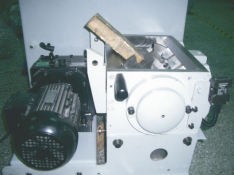 Picture 6-2：Remove the Fixed Blades2) Remove the Rotating Blades1. Open the cutting chamber and take out the blade rest.2. Loosen and remove the hexagon socket cap screw.3. Clean the whole rotating blades and cutting chamber.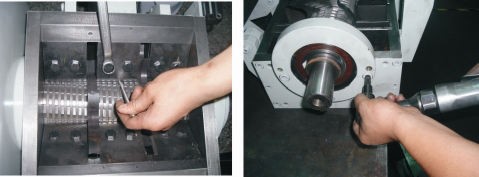 Picture 6-3：Remove the Rotating Blades  Caution!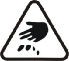 Press the pressing block and blade when you remove the last screw so to avoid personal injuries.3) Install the bladesClean carefully the fixed blades and rotating blades and then install them.CAUTION!Each time to replace the blade, the screw and insulation ring must be replaced also. Install the rotating blades, then the fixed blades, finally the front fixed blades. More details about replacing or maintaining the blades to see chapter 3.5.6.2  Transmission6.2.1  Daily Maintenance of Synchronous Belts1) Check the synchronous beltsCheck synchronous belts' tensility after a full-load operation for 20-30 hours. And then check its abrasion condition monthly.2) Check synchronous belts' tensility every 6 months.Remove the upper panel in the back end of the granulator.Rotate the synchronous belts for several circles to see if there is any damage.CAUTION!Pinch risk! Do not place your hands between wheels and the belts. Check belt tension, if it is necessary, check the belt's tensility via enforce extra force and measure its excursion. Apply this strength to the middle of the belt, the extension of the belt should be no longer than 8mm. (This strength is decided by motor power and frequency as shown in the table below.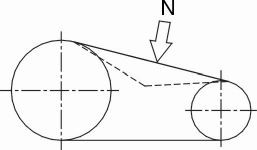 Picture 6-4：TransmissionTable 6-1：Transmission6.2.2  Adjustments of Synchronous Belts1. Take down the side plate on the control box that is located on the right side of the machine.2. Take out the storage box; loose the position adjusting screws of the motor.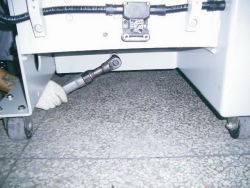 Picture 6-5：Adjustments of Synchronous Belts 13) The tension of the belt could be altered by adjusting the distance between motor and driving wheel. Tighten the screws after you finished the adjustment.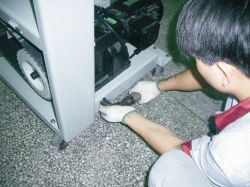 Picture 6-6：Adjustments of Synchronous Belts 24. Lockup the screw shows.5. Recheck the belts' tensility after a full-load operation for 20-30 hours.6.3  Check and Maintenance of Gear MotorCheck lubricating oil for every six monthes or after 3000 hours in operation1) Check oil level:a) Cut power off so to avoid electric shock and wait till the gear motor get cooled.b) Remove oil level plug to check if the oil has been filled up full. c) Install oil level plug.2) Check the lubricating oil:a) Cut power off so to avoid electric shock and wait till the gear motor getcooled.b) Open the Oil drainage plug to get oil sample.c) Check viscosity index of the lubricating oil. If it is evidently turbid, please replace it as soon as possible.d) Check the lubricating oil level and install oil level plug.3) Lubricating oil replacement:Increased viscosity of the lubricating oil will make it harder to discharge the oil, so better replace it when the gear motor is in its operational temp.a) Cut power off so to avoid electric shock and wait till the gear motor get cooled and there is no potential burning danger！b) Lay an oil pan under the oil drainage plug.c) Open the oil level plug、air valve and oil drainage plug. d) Drain all the lubricating oil out.e) Install oil drainage plug.f) Fill in new lubricating oil in same brand. g) Tight up the oil level plug and air valve.4) Brand of lubricating oils (ambient temperature :-10℃~40℃):Mobil:     Mobilgear 630Shell:     Shell Omala 220Aral:       Aral Degol BG 220BP:         BP Energol GR-XP 220Texaco:   Meropa 2206.4  MaintenanceWhen carrying out maintenance, ensure that there is no material left in the granulator.CAUTIONAll stuff concerning repair must be conducted by professionals to avoid damage or harm to human body.6.4.1  Daily Check1) There is rubber shutter in the feed box. If the rubber shutter is damaged, replace it immediately. Otherwise the fragment of the shutter will damage the blades in the cutting chamber.2) Check whether the Emergency Stop works properly. Start the machine and then stop it via Emergency Stop. Rotate the button anti-clockwise to reset the Emergency Stop.3) Check the main power switch, start/stop button.4) Check the reversed rotating function.5) Check star screw, safety screw is part of granulator' safety system , its length is pre-designed, when the screw is loosen, the granulator will stop working so to rotect the machine. The thread length of the safety screw is 60mm, damaged screw needs to be replaced by a new one.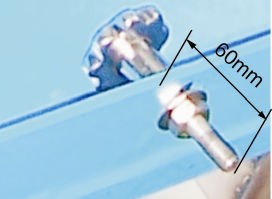 6.4.2  Weekly CheckPicture 6-7：Star Screw1) Check the power wire to see whether there is any damage. If so, replace it immediately.2) Check the safety switch.3) Check the connection of electrical components.6.4.3  Monthly Check1) Check if the belt has any damage.2) Check the belt's tensility for every 6 monthes, refer to chapter 6.2 for details.3) Check the blades to see if they are loose or wear.6.5  Cleaning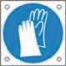 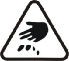 CAUTION: The blade may do harm to human body when opening the feed box!1) Check whether the feed box is emptied before stopping the machine.2) Clean the exterior surface of the feed box.3) Turn off the main power switch.4) Clean the shutter of the feed box with a dust separator.5) Clean both surfaces of the cutting chamber. Open the upper cutting chamber and to clean the remain material by using revolvingrod (fig to turn the blade shaft.6) Unscrew the star knob to open the feed box backwardly.7) Clean the interior surface of the feed box.8) Clean the screen frame and the screen.9) Uninstall the storage box and clean it.10) Clean the belt pulleys with bright dust-precipitator.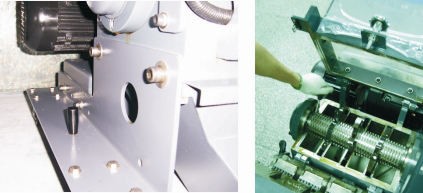 Picture 6-8：CleaningDo step 5 for every time of machine cleaning and also it at least has to be done for one time after 300 hours in operation.6.6  Maintenance Schedule6.6.1  About the MachineModel                              SN                            Manufacture date   	Voltage            Ф               V     Frequency                 Hz     Power                          kW6.6.2  Check after InstallationCheck if the lockup screws of the blades are locked firmly. Check if the star knob is firmly tightened.Check the rotating balance of the belt pulley.Electrical InstallationVoltage:                    V                   HzSpecs of the fuse: 1 Phase                   A     3 Phase                   A Check the phase sequence of the power6.6.3  Daily Check     /       / 	Check main power switch Check emergency stop switch Check start / stop buttonCheck material keeping back plate (strips)     /       / 	Check main power switch Check emergency stop switch Check start / stop buttonCheck material keeping back plate (strips)     /       / 	Check main power switch Check emergency stop switch Check start / stop buttonCheck material keeping back plate (strips)     /       / 	Check main power switch Check emergency stop switch Check start / stop buttonCheck material keeping back plate (strips)     /       / 	Check main power switch Check emergency stop switch Check start / stop buttonCheck material keeping back plate (strips)     /       / 	Check main power switch Check emergency stop switch Check start / stop buttonCheck material keeping back plate (strips)Check if there is any damaged cablesCheck if there is loose electrical connections     /       / 	Check if there is any damaged cablesCheck if there is loose electrical connections     /       / 	Check if there is any damaged cablesCheck if there is loose electrical connections     /       / 	Check if there is any damaged cablesCheck if there is loose electrical connections     /       / 	Check if there is any damaged cablesCheck if there is loose electrical connections     /       / 	Check if there is any damaged cablesCheck if there is loose electrical connections     /       / 	Check if there is any damaged cablesCheck if there is loose electrical connections     /       / 	Check if there is any damaged cablesCheck if there is loose electrical connections     /       / 	Check if there is any damaged cablesCheck if there is loose electrical connectionsCheck the status of the beltCheck motor reversed running functionCheck loading motor's time delay functionCheck the overload protection function of the motor     /       / 	Check the status of the beltCheck motor reversed running functionCheck loading motor's time delay functionCheck the overload protection function of the motor     /       / 	Check the status of the beltCheck motor reversed running functionCheck loading motor's time delay functionCheck the overload protection function of the motor     /       / 	Check the status of the beltCheck motor reversed running functionCheck loading motor's time delay functionCheck the overload protection function of the motor     /       / 	Check the status of the beltCheck motor reversed running functionCheck loading motor's time delay functionCheck the overload protection function of the motor     /       / 	Check the status of the beltCheck motor reversed running functionCheck loading motor's time delay functionCheck the overload protection function of the motorCheck belt tensionCheck the bearings, motor and feed box shaft lubricationCheck the belt pulleyValuation of machine performance     /       / 	Check belt tensionCheck the bearings, motor and feed box shaft lubricationCheck the belt pulleyValuation of machine performance     /       / 	Check belt tensionCheck the bearings, motor and feed box shaft lubricationCheck the belt pulleyValuation of machine performance     /       / 	Check belt tensionCheck the bearings, motor and feed box shaft lubricationCheck the belt pulleyValuation of machine performance     /       / 	Check belt tensionCheck the bearings, motor and feed box shaft lubricationCheck the belt pulleyValuation of machine performance     /       / 	Check belt tensionCheck the bearings, motor and feed box shaft lubricationCheck the belt pulleyModelSG-2417SG-2427(H)SG-2436(H)SG-2446Motor Power (kW, 50/60Hz)0.750.75(1.5)1.5(2.2)2.2Rotating Speed (r.p.m, 50/60Hz)262626(27)27Material of Teeth CuttersSKD-11SKD-11SKD-11SKD-11Number of Cutting Blades1234Number of Teeth Cutters2345Number of Large Teeth Cutlers////Number of Small Teeth Cutlers////Cutting Chamber (mm)240×175240×270240×365240×460Max. Throughput Capacity(kg/hr, 50/60Hz)3.56(6.5)8.5(9)11Noise Level dB(A)65~7365~7367~7575~8330-Sec. Instant Recycling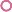 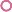 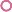 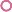 Regrind Conveyor (BC Type)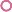 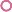 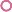 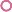 Dust Separator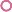 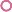 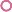 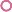 Level Detector-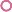 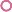 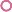 Proportional Valve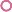 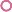 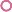 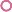 Manual Storage Bin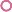 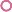 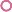 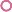 DimensionsDimensionsDimensionsDimensionsDimensionsH (mm)1335133513351335H1 (mm)835835835835W (mm)480576672768W1 (mm)290386482578D (mm)700700700700D1 (mm)449449449449Weight (kg)252279(303)331(369)399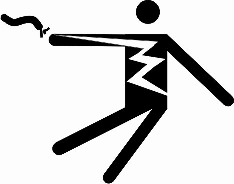 HazardHigh voltage !May lead to casualty or other serious danger. Please cut off the power before repairing. Circuit diagram should only be changed by professionals.Grounding is necessary.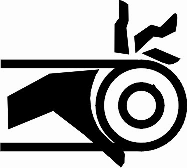 WarningPinch risk when moving belt.Take out or open protective cover is not allowed when it is running.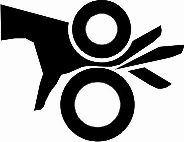 WarningThere is a pinch risk for this protective cover keep some distance away from that.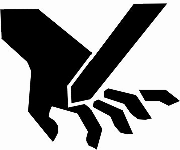 WarningThe cutter are very sharp, can cause injury take out or open protective cover is not allowed when it is running.Keep some distance away from the cutters.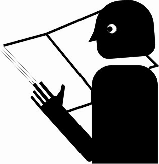 NoticeRead the instruction manual carefully before operating.Before start, do the safety device test according to the instruction. It is not allowed to change the design of the machine unless it is approved from the manufacturer.No.NamePart No.No.NamePart No.1Storage boxBL51241710020Fix the font blade F1 (6×7)*YW402407000002Star knob(M12)**BH1112700001033Fix the back blade B (4×5.3)*YW402413000003Gasket ф12×24YW66123200100Fix the back blade B (5×5.3)*YW400240003004Fastening screw M12YW64000300000Fix the back blade B (6×7)*YW402409000005Right bottom bearing holderBH1024000001034Locating block (4)BH100240005106Location block (1)BH1002400031035Bottom base of feed boxBH102417002107Front bottom housingBH1024170011036Locating block (5)BH100240005108Back bottom housingBH1024170001037Feed boxYR902417000009Locating block (3)BH1002400011038Feed portBL5624170002010Left bottom bearing holderBH1024000011039Gasket 2BL5180120002011Locating block (5)BH1002400051040Right bearing sleeveYW3000240010012Fixing block for gear motorBH1024460121041Stop ringBH1000240111013Position-adjusting plateBH1000241001042Synchronous pulley (1)BW0824450001014InterlayerBH1000240081043Gasket 1BL5180210002015Fixed castorYW0300030050044Out housing-16Rotary castorYW0300030020045Top side plate-17Castor fixing plate-46Top side plate-18Bearing coverBL5100240242047Locating block (2)BH1002400021019Left and right bearing blockBW3030600041048Synchronal belt **YR0010580000020Left bearing sleeveYW3002400020049Safety switch *YE1614760010021Teeth cutter (4×5.3)*YW4024140000050Flat washerФ16×32YW66164000000Teeth cutter (5×5.3)*YW4002400040051Nuts MYW64001600000Teeth cutter (6×7)*YW4024100000052Inner hexagon screwYW6105300010022Staggered blade*YW4024500000053Inner hexagon screwYW6112400000023ShaftBH1024170101054Inner hexagon screwYW6110350000024Synchronous pulley gasketYW6901270000055Spring positioning pinYW6912350000025Synchronous pulley (2-1)BW0824350001056Inner hexagon lentil heated screwYW6108200030026Gear motor (0.75kW)YM1057800000057Flat washerYW6608190000027Locating block (1)BH1002400031058Loose-proof nutYW6400080010028Left top bearing holderBH1024000031059Countersunk head screwYW6108200010029Back top housing blockYW3024170000060Inner hexagon screwYW6110650000030Right bearing holder on top housingBH1024000021061Countersunk head screwYW6205100010031Front top housing blockBW3024170011062Outer hexagon screwYW6012500010032Fix the font blade F1(4×5.3)*YW4024110000063Flat washerYW66123200100Fix the font blade F1(5×5.3)*YW4002400010064Outer hexagon screwYW60103500000No.NamePart No.No.NamePart No.65Outer hexagon screwYW6010300000067Outer hexagon screwYW6008200010066Flat washerYW6608160000068Outer hexagon screwYW60165000000No.NamePart No.No.NamePart No.1Storage boxBL51242710020Fix the font blade F1 (6×7)*YW402407000002Star knob**BH1112700001033Fix the back blade B (4×5.3)*YW402413000003Gasket ф12×24YW66123200100Fix the back blade B (5×5.3)*YW400240003004Fastening screw M12YW64000300000Fix the back blade B (6×7)*YW402409000005Right bottom bearing holderBH1024000001034Locating block (4)BH100240005106Location block (1)BH1002400011035Bottom base of feed boxBH102427002107Front bottom housingBH1024270061036Locating block (5)BH100240006108Back bottom housingBH1024270041037Feed boxYR902427001009Locating block (3)BH1002400031038Feed portBL5624270002010Left bottom bearing holderBH1024000011039Gasket 2BL5180120002011Locating block (5)BH1002400061040Right bearing sleeveYW3000240010012Fixing block for gear motor-41Stop ringBH1000240111013Position-adjusting plate-42Synchronous pulley (1)BW0824450001014InterlayerBH1000240081043Gasket 1BL5180210002015Fixed castorYW0300030050044Out housing-16Rotary castorYW0300030020045Top side plate-17Castor fixing plate-46Top side plate-18Bearing coverBL5100240242047Fix the font blade F2 (4×5.3)*YW4024120000019Left and right bearing blockBW30306000410Fix the font blade F2 (5×5.3)*YW4002400020020Left bearing sleeveYW30024000200Fix the font blade F2 (6×7)*YW4024080000021Teeth cutter (4×5.3)*YW4024140000048Locating block (2)BH10024000210Teeth cutter (5×5.3)*YW4002400040049Safety switchYE16147600100Teeth cutter (6×7)*YW4024100000050Synchronal belt **YR0010580000022Staggered blade*YW4024500000051Nuts M16YW6400160000023ShaftBH1024270101052Inner hexagon screwYW6105300010024Synchronous pulley gasketYW6901270000053Inner hexagon screwYW6112400000025Synchronous pulley (2-1)BW0824350001054Inner hexagon screwYW6110350000026Gear motor (0.75kW)YM1057800000055spring positioning pinYW6912350000027Locating block (1)BH1002400031056Inner hexagon lentil heated screwYW6108200030028Left top bearing holderBH1024000031057Flat washerYW6608190000029Back top housing blockYW3024270020058Loose-proof nutYW6400080010030Right bearing holder on top housingBH1024000021059Countersunk head screwYW6108200010031Front top housing blockYW3024270030060Inner hexagon screwYW6110650000032Fix the font blade F1 (4×5.3)*YW4024110000061Countersunk head screwYW62051000100Fix the font blade F1 (5×5.3)*YW4002400010062Outer hexagon screwYW60125000100No.NamePart No.No.NamePart No.63Flat washerYW6612320010067Outer hexagon screwYW6008200010064Outer hexagon screwYW6010350000068Outer hexagon screwYW6016500000065Outer hexagon screwYW6010300000069Flat washer Ф16×32YW6616400000066Flat washerYW66081600000No.NamePart No.No.NamePart No.1Storage boxBL5124271002033Fix the back blade B (4×5.3)*YW402413000002Star knob**BH11127000010Fix the back blade B (5×5.3)*YW400240003003Gasket Ф12×24YW66123200100Fix the back blade B (6×7)*YW402409000004Fastening screw M12YW6400030000034Locating block (4)BH100240005105Right bottom bearing holderBH1024000001035Bottom base of feed boxBH102427002106Location block (1)BH1002400011036Locating block (5)BH100240006107Front bottom housingBH1024270061037Feed boxYR902427001008Back bottom housingBH1024270041038Feed portBL562427000209Locating block (3)BH1002400031039Gasket 2BL5180120002010Left bottom bearing holderBH1024000011040Right bearing sleeveYW3000240010011Locating block (5)BH1002400061041Stop ringBH1000240111012Fixing block for gear motor-42Synchronous pulley (1)BW0824450001013Position-adjusting plate-43Gasket 1BL5180210002014InterlayerBH1000240081044Out housing-15Fixed castorYW0300030050045Top side plate-16Rotary castorYW0300030020046Top side plate-17Castor fixing plate-47Fix the font blade F2 (4×5.3)*YW4024120000018Bearing coverBL51002402420Fix the font blade F2 (5×5.3)*YW4002400020019Left and right bearing blockBW30306000410Fix the font blade F2 (6×7)*YW4024080000020Left bearing sleeveYW3002400020048Locating block (2)BH1002400021021Teeth cutter (4×5.3)*YW4024140000049Safety switchYE16147600100Teeth cutter (5×5.3)*YW4002400040050Synchronal belt **YR00105800000Teeth cutter (6×7)*YW4024100000051Nuts M16YW6400160000022Staggered blade*YW4024500000052Inner hexagon screwYW6105300010023ShaftBH1024270101053Inner hexagon screwYW6112400000024Synchronous pulley gasketYW6901270000054Inner hexagon screwYW6110350000025Synchronous pulley (2-1)BW0824350001055spring positioning pinYW6912350000026Gear motor (1.5kW)YM1077900000056Inner hexagon lentil heated screwYW6108200030027Locating block (1)BH1002400031057Flat washerYW6608190000028Left top bearing holderBH1024000031058Loose-proof nutYW6400080010029Back top housing blockYW3024270020059Countersunk head screwYW6108200010030Right bearing holder on top housingBH1024000021060Inner hexagon screwYW6110650000031Front top housing blockYW3024270030061Countersunk head screwYW6205100010032Fix the font blade F1(4×5.3)*YW4024110000062Outer hexagon screwYW60125000100Fix the font blade F1(5×5.3)*YW4002400010063Flat washerYW66123200100Fix the font blade F1 (6×7)*YW4024070000064Outer hexagon screwYW60103500000No.NamePart No.No.NamePart No.65Outer hexagon screwYW6010300000068Outer hexagon screwYW6016500000066Flat washerYW6608160000069Flat washer Ф16×32YW6616400000067Outer hexagon screwYW60082000100No.NamePart No.No.NamePart No.1Storage boxBL51243610020Fix the font blade F1 (6×7)*YW402407000002Star knob**BH1112700001033Fix the back blade B(4×5.3)*YW402413000003Gasket Ф12×24YW66123200100Fix the back blade B(5×5.3)*YW400240003004Fastening screw M12YW64000300000Fix the back blade B (6×7)*YW402409000005Right bottom bearing holderBH1024000001034Locating block (4)BH100240005106Location block (1)BH1002400011035Bottom base of feed boxBH102436002107Front bottom housingBH1024360061036Locating block (5)BH100240005108Back bottom housingBH1024360001037Feed boxYR902436001009Locating block (3)BH1002400031038Feed portBL5624360002010Left bottom bearing holderBH1024000011039Gasket 2BL5180120002011Locating block (5)BH1002400061040Right bearing sleeveYW3000240010012Fixing block for gear motor-41Stop ringBH1000240111013Position-adjusting plate-42Synchronous pulley (1)BW0824500001014InterlayerBH1000240081043Gasket 1BL5180210002015Fixed castorYW0300030050044Out housing-16Rotary castorYW0300030020045Top side plate-17Castor fixing plate-46Top side plate-18Bearing coverBL5100240242047Fix the font blade F2(4×5.3)*YW4024120000019Left and right bearing blockBW30306000410Fix the font blade F2(5×5.3)*YW4002400020020Left bearing sleeveYW30024000200Fix the font blade F2(6×7)*YW4024080000021Teeth cutter (4×5.3)*YW4024140000048Locating block (2)BH10024000210Teeth cutter (5×5.3)*YW4002400040049Safety switchYE16147600100Teeth cutter (6×7)*YW4024100000050Synchronal belt **YR0010580000022Staggered blade*YW4024500000051Nuts M16YW6400160000023ShaftBH1024360101052Inner hexagon screwYW6105300010024Synchronous pulley gasketYW6901270000053Inner hexagon screwYW6112400000025Synchronous pulley (2-1)BW0824450001054Inner hexagon screwYW6110350000026Gear motor (1.5kW)YM1077900000055spring positioning pinYW6912350000027Locating block (1)BH1002400031056Inner hexagon lentil heated screwYW6108200030028Left top bearing holderBH1024000031057Flat washerYW6608190000029Back top housing blockYW3024360040058Loose-proof nutYW6400080010030Right bearing holder on top housingBH1024000021059Countersunk head screwYW6108200010031Front top housing blockBW3024360061060Inner hexagon screwYW6110650000032Fix the font blade F1(4×5.3)*YW4024110000061Countersunk head screwYW62051000100Fix the font blade F1(5×5.3)*YW4002400010062Outer hexagon screwYW60125000100No.NamePart No.No.NamePart No.63Flat washerYW6612320010067Outer hexagon screwYW6008200010064Outer hexagon screwYW6010350000068Outer hexagon screwYW6016500000065Outer hexagon screwYW6010300000069Flat washer Ф16×32YW6616400000066Flat washerYW66081600000No.NamePart No.No.NamePart No.1Storage boxBL5124361002033Fix the back blade B (4×5.3)*YW402413000002Star knob**BH11127000010Fix the back blade B (5×5.3)*YW400240003003Gasket Ф12×24YW66123200100Fix the back blade B (6×7)*YW402409000004Fastening screw M12YW6400030000034Locating block (4)BH100240005105Right bottom bearing holderBH1024000001035Bottom base of feed boxBH102436002106Location block (1)BH1002400011036Locating block (5)BH100240005107Front bottom housingBH1024360061037Feed boxYR902436001008Back bottom housingBH1024360001038Feed portBL562436000209Locating block (3)BH1002400031039Gasket 2BL5180120002010Left bottom bearing holderBH1024000011040Right bearing sleeveYW3000240010011Locating block (5)BH1002400061041Stop ringBH1000240111012Fixing block for gear motor-42Synchronous pulley (1)BW0824500001013Position-adjusting plate-43Gasket 1BL5180210002014InterlayerBH1000240081044Out housing-15Fixed castorYW0300030050045Top side plate-16Rotary castorYW0300030020046Top side plate-17Castor fixing plate-47Fix the font blade F2 (4×5.3)*YW4024120000018Bearing coverBL51002402420Fix the font blade F2 (5×5.3)*YW4002400020019Left and right bearing blockBW30306000410Fix the font blade F2 (6×7)*YW4024080000020Left bearing sleeveYW3002400020048Locating block (2)BH1002400021021Teeth cutter (4×5.3)*YW4024140000049Safety switchYE16147600100Teeth cutter (5×5.3)*YW4002400040050Synchronal belt **YR00105800000Teeth cutter (6×7)*YW4024100000051Nuts M16YW6400160000022Staggered blade*YW4024500000052Inner hexagon screwYW6105300010023ShaftBH1024360101053Inner hexagon screwYW6112400000024Synchronous pulley gasketYW6901270000054Inner hexagon screwYW6110350000025Synchronous pulley (2-1)BW0824450001055spring positioning pinYW6912350000026Gear motor (2.2kW)YM1087100000056Inner hexagon lentil heated screwYW6108200030027Locating block (1)BH1002400031057Flat washerYW6608190000028Left top bearing holderBH1024000031058Loose-proof nutYW6400080010029Back top housing blockYW3024360040059Countersunk head screwYW6108200010030Right bearing holder on top housingBH1024000021060Inner hexagon screwYW6110650000031Front top housing blockBW3024360061061Countersunk head screwYW6205100010032Fix the font blade F1(4×5.3)*YW4024110000062Outer hexagon screwYW60125000100Fix the font blade F1(5×5.3)*YW4002400010063Flat washerYW66123200100Fix the font blade F1(6×7)*YW4024070000064Outer hexagon screwYW60103500000No.NamePart No.No.NamePart No.65Outer hexagon screwYW6010300000068Outer hexagon screwYW6016500000066Flat washerYW6608160000069Flat washer Ф16×32YW6616400000067Outer hexagon screwYW60082000100No.NamePart No.No.NamePart No.1Storage boxBL51244610020Fix the font blade F1 (5×5.3)*YW400240001002Star knobBH11127000010Fix the font blade F1 (6×7)*YW402407000003Gasket Ф12×24YW6612320010033Fix the back blade B (4×5.3)*YW402413000004Fastening screw M12YW64000300000Fix the back blade B (4×5.3)*YW402413000005Right bottom bearing holderBH10240000010Fix the back blade B (6×7)*YW402409000006Location block (1)BH10024000110Fix the back blade B (5×5.3)*YW400240003007Front bottom housingBH1024460041034Locating block (4)BH100240005108Back bottom housingBH1024460031035Bottom base of feed boxBH102446006109Locating block (3)BH1002400031036Locating block (5)BH1002400051010Left bottom bearing holderBH1024000011037Feed boxBL5536450022011Locating block (5)BH1002400061038Feed portBL5624460002012Fixing block for gear motor-39Gasket 2BL5180120002013Position-adjusting plateBH1021450001040Right bearing sleeveYW3000240010014InterlayerBH1000240081041Stop ringBH1000240111015Fixed castorYW0300030050042Synchronous pulley (1)BW0824500001016Rotary castorYW0300030020043Gasket 1BL5180210002017Castor fixing plate-44Out housing-18Bearing coverBL5100240242045Top side plate-19Left and right bearing blockBW3030600041046Top side plate-20Left bearing sleeveYW3002400020047Fix the font blade F2 (4×5.3)*YW4024120000021Teeth cutter (4×5.3)*YW40241400000Fix the font blade F2 (5×5.3)*YW40024000200Teeth cutter (5×5.3)*YW40024000400Fix the font blade F2 (6×7)*YW40240800000Teeth cutter (6×7)*YW4024100000048Locating block (2)BH1002400021022Staggered blade*YW4024500000049Safety switchYE1614760010023ShaftBH1024460101050Synchronal belt **YR0010580000024Synchronous pulley gasketYW6901270000051Nuts M16YW6400160000025Synchronous pulley (2-1)BW0824450001052Inner hexagon screwYW6105300010026Gear motor (2.2kW)YM1087100000053Inner hexagon screwYW6112400000027Locating block (1)BH1002400031054Inner hexagon screwYW6110350000028Left top bearing holderBH1024000021055spring positioning pin Ф12×35YW6912350000029Back top housing blockYW3024360050056Inner hexagon lentil heated screwYW6108200030030Right bearing holder on top housingBH1024000021057Flat washer ф8×18YW6608190000031Front top housing blockYW3024460040058Loose-proof nut M8YW6400080010032Fix the font blade F1(4×5.3)*YW4024110000059Countersunk head screwM8×20YW61082000100No.NamePart No.No.NamePart No.60Inner hexagon screwM10×60YW6110650000065Outer hexagon screw M10×30YW6010300000061Countersunk head screwM5×10YW6205100010066Flat washer ф8×16YW6608160000062Outer hexagon screwM12×55YW6012500010067Outer hexagon screw M8×20YW6806100000063Flat washer ф12×32YW6612320010068Outer hexagon screw M16×50YW6016500000064Outer hexagon screwM10×35YW6010350000069Flat washer Ф16×32YW66164000000No.NameQuantityQuantityQuantityQuantitySG-2417SG-2427SG-2436SG-24461Front top housing block11112Left top bearing holder11113Back top housing block11114Interlayer 112345Left bottom bearing holder11116Front bottom housing block11117Right bottom bearing holder11118Air exhaust11119Interlayer 2123410Back bottom housing block111111Locating block111112Right top bearing holder1111No.NameQuantityQuantityQuantityQuantitySG-2417SG-2427SG-2436SG-24461Left bearing block11112Left bearing sleeve11113Teeth cutter23454Staggered blade12345Right bearing block11116Spring ring22227Right bearing block11118Shaft11119Key111110Bearing222211Lockup screw666612Fixing screw6666No.NameQuantityQuantityQuantityQuantitySG-2417SG-2427SG-2436SG-24461Lock ring for synchronous pulley22222Synchronous pulley (1)11113Tooth belt11114Synchronous pulley (2)11115Gear motor base11116Gear motor1111No.NameQuantityQuantityQuantityQuantitySG-2417SG-2427SG-2436SG-24461Material check stripes11112Feed box11113Check plate11114Feed port1111No.NameQuantityQuantityQuantityQuantitySG-2417SG-2427SG-2436SG-24461Extraction pipe1.5''1.5''1.5''1.5''No.NameQuantityQuantityQuantityQuantitySG-2417SG-2427SG-2436SG-24461Out housing11112Motor fixing plate11113Castor fixing plate1111NO.SymbolNameSpecificationPart NO.1Q1Main switch16A 690V 3PYE102003000002Q2Circuit breaker*5A 400V 3PYE406030000003K1Middle relay*5A 2P 230V 50/60HzYE035707000004K2,K3Contactor*9A 3P 1NC 230V 50/60HzYE003001000005K4Contactor*9A 3P 1NO 230V 50/60HzYE003010000006K5Timer*230V 50/60HzYE860003000007F1Overload relay*1.6~2.5AYE011625000008F2Overload relay*1~1.6AYE010116000009TTransformer*IN=400V OUT=230V 300mAYE7040230070010PCBPCB*230VAC AC-01YE8001220020011F11Fuse**2A 250VACYE4100100000012X1Terminal board32AYE6125000000013---YE6125350000014H2Alarm lamp230VAC 50/60HzYE8330510020015H3Buzzer220VACYE8422200000016X10Metal tie in4PYE10121900000YE1022060000017S1Emergency stop button400V AC12 10AYE1132030000018S2Stop button400V AC12 10AYE1137580000019S3,H1Start button400V AC12 10AYE1132530000020S4,S5Safety switchAZ-15YE1614760010021S6Sensor*24VDC NPNYE1512240000022MSFeed position motor3A/250VYE1500020010023M1Granulating motor230V 400V 50Hz 0.75kWYM1057800000024M2Conveying blower230V 400V 50Hz 0.37kWBM30010200250NO.SymbolNameSpecificationPart NO.1Q1Main switch16A 690V 3PYE102003000002Q2Circuit breaker*10A 400V 3PYE406003000003K1Middle relay*5A 2P 230V 50/60HzYE035707000004K2,K3Contactor*9A 3P 1NC 230V 50/60HzYE003001000005K4Contactor*9A 3P 1NO 230V 50/60HzYE003010000006K5Timer*230V 50/60HzYE860003000007F1Overload relay*2.5~4AYE010254000008F2Overload relay*1~1.6AYE010116000009TTransformer*IN=400V OUT=230V 300mAYE7040230070010PCBPCB*230VAC AC-01YE8001220020011F11Fuse**2A 250VACYE4100100000012X1Terminal board32AYE6125000000013---YE6125350000014H2Alarm lamp230VAC 50/60HzYE8330510020015H3Buzzer220VACYE8422200000016X10Metal tie in4PYE10121900000YE1022060000017S1Emergeney stop button400V AC12 10AYE1132030000018S2Stop button400V AC12 10AYE1137580000019S3,H1Start button400V AC12 10AYE1132530000020S4,S5Safety switchAZ-15YE1614760010021S6Sensor*24VDC NPNYE1512240000022MSFeed position motor3A/250VYE1500020010023M1Granulating motor230V 400V 50Hz 1.5kWYM1077900000024M2Conveying blower230V 400V 50Hz 0.37kWBM30010200250NO.SymbolNameSpecificationPart NO.1Q1Main switch16A 690V 3PYE102003000002Q2Circuit breaker*10A 400V 3PYE406003000003K1Middle relay*5A 2P 230V 50/60HzYE035707000004K2,K3Contactor*9A 3P 1NC 230V 50/60HzYE003001000005K4Contactor*9A 3P 1NO 230V 50/60HzYE003010000006K5Timer*230V 50/60HzYE860003000007F1Overload relay*4~6.3AYE010463001008F2Overload relay*1~1.6AYE010116000009TTransformer*IN=400V OUT=230V 300mAYE7040230070010PCBPCB*230VAC AC-01YE8001220020011F11Fuse**2A 250VACYE4100100000012X1Terminal board32AYE6125000000013---YE6125350000014H2Alarm lamp230VAC 50/60HzYE8330510020015H3Buzzer220VACYE8422200000016X10Metal tie in4PYE10121900000YE1022060000017S1Emergeney stop button400V AC12 10AYE1132030000018S2Stop button400V AC12 10AYE1137580000019S3,H1Start button400V AC12 10AYE1132530000020S4,S5Safety switchAZ-15YE1614760010021S6Sensor*24VDC NPNYE1512240000022MSFeed position motor3A/250VYE1500020010023M1Granulating motor230V 400V 50Hz 2.2kWYM1087100000024M2Conveying blower230V 400V 50Hz 0.37kWBM30010200250NO.SymbolNameSpecificationPart NO.1Q1Main switch16AYE102003000002Q2Circuit breaker*10AYE406003000003K1Middle relay*230V 50/60HzYE035707000004K2,K3Contactor*230V 50/60HzYE003001000005K4Contactor*230V 50/60HzYE003010000006K5Timer*230V 50/60HzYE860003000007F1Overload relay*2.5~4AYE010254000008F2Overload relay*1.6~2.5AYE011625000009PCBPCB*230VACYE8001220020010F11 F12Fuse**2AYE4100100000011X1Terminal board32AYE6125000000012---YE6125350000013H2Alarm lamp220VAC 50/60HzYE8330510020014H3Buzzer220VACYE8422200000015X10Metal tie in4PYE10121900000YE1022060000016S1Emergency stop button400V AC12 10AYE1132030000017S2Stop button400V AC12 10AYE1137580000018S3,H1Start button400V AC12 10AYE1132530000019S4,S5Safety switchAZ-15YE1614760010020S6Sensor*24VDC NPNYE1512240000021MSFeed position motor3A/250VYE1500020010022M1Granulating motor230V 400V 50Hz 0.75kWYM1057800000023M2Solution blower230V 400V 50Hz 0.37kWBM30010200250NO.SymbolNameSpecificationPart NO.1Q1Main switch16AYE102003000002Q2Circuit breaker*15AYE406015000003K1Middle relay*230V 50/60HzYE035707000004K2,K3Contactor*230V 50/60HzYE003001000005K4Contactor*230V 50/60HzYE003010000006K5Timer*230V 50/60HzYE860003000007F1Overload relay*5~8AYE010508000008F2Overload relay*1.6~2.5AYE011625000009PCBPCB*230VACYE8001220020010F11 F12Fuse**2AYE4100100000011X1Terminal board32AYE6125000000012---YE6125350000013H2Alarm lamp220VAC 50/60HzYE8330510020014H3Buzzer220VACYE8422200000015X10Metal tie in4PYE10121900000YE1022060000016S1Emergeney stop button400V AC12 10AYE1132030000017S2Stop button400V AC12 10AYE1137580000018S3,H1Start button400V AC12 10AYE1132530000019S4,S5Safety switchAZ-15YE1614760010020S6Sensor*24VDC NPNYE1512240000021MSFeed position motor3A/250VYE1500020010022M1Granulating motor230V 400V 50Hz 1.5kWYM10779000000-23M2Solution blower230V 400V 50Hz 0.37kWBM30010200250NO.SymbolNameSpecificationPart NO.1Q1Main switch16AYE102003000002Q2Circuit breaker*20AYE406020000003K1Middle relay*230V 50/60HzYE035707000004K2,K3Contactor*230V 50/60HzYE810230000005K4Contactor*230V 50/60HzYE003010000006K5Timer*230V 50/60HzYE860003000007F1Overload relay*8~12.5AYE018125000008F2Overload relay*1.6~2.5AYE011625000009PCBPCB*230VACYE8001220020010F11 F12Fuse**2AYE4100100000011X1Terminal board32AYE6125000000012---YE6125350000013H2Alarm lamp220VAC 50/60HzYE8330510020014H3Buzzer220VACYE8422200000015X10Metal tie in4PYE10121900000YE1022060000016S1Emergeney stop button400V AC12 10AYE1132030000017S2Stop button400V AC12 10AYE1137580000018S3,H1Start button400V AC12 10AYE1132530000019S4,S5Safety switchAZ-15YE1614760010020S6Sensor*24VDC NPNYE1512240000021MSFeed position motor3A/250VYE1500020010022M1Granulating motor230V 400V 50Hz 2.2kWYM1087100000023M2Solution blower230V 400V 50Hz 0.37kWBM30010200250Thread sizeM10M12M14M16M18M20M22M24Axial force(N)23.834.54765.578.5103129149Fixing torque (Nm)5086135215290420570730Motor power0.75kW1.5kW2.2kWNew belt19N25N27NOld belt15N19N21N